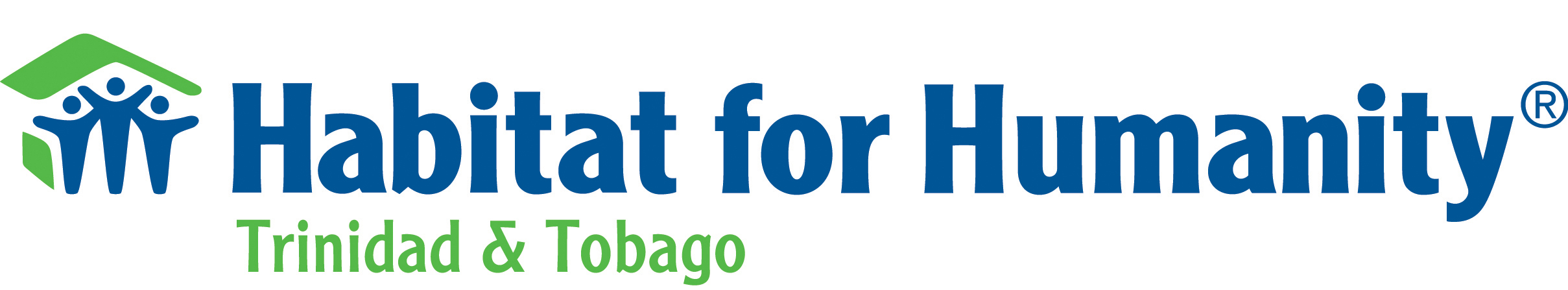 HOMEOWNER APPLICATION FORMHOMEOWNER APPLICATION FORMHOMEOWNER APPLICATION FORMHOMEOWNER APPLICATION FORMHOMEOWNER APPLICATION FORMHOMEOWNER APPLICATION FORMHOMEOWNER APPLICATION FORMHOMEOWNER APPLICATION FORMHOMEOWNER APPLICATION FORMHOMEOWNER APPLICATION FORMHOMEOWNER APPLICATION FORMHOMEOWNER APPLICATION FORMHOMEOWNER APPLICATION FORMHOMEOWNER APPLICATION FORMHOMEOWNER APPLICATION FORMHOMEOWNER APPLICATION FORMHOMEOWNER APPLICATION FORMHOMEOWNER APPLICATION FORMHOMEOWNER APPLICATION FORMHOMEOWNER APPLICATION FORMHOMEOWNER APPLICATION FORMHOMEOWNER APPLICATION FORMHOMEOWNER APPLICATION FORMHOMEOWNER APPLICATION FORMHOMEOWNER APPLICATION FORMHOMEOWNER APPLICATION FORMHOMEOWNER APPLICATION FORMHOMEOWNER APPLICATION FORMFor official use onlyFor official use onlyFor official use onlyFor official use onlyFor official use onlyFor official use only1. Applicant Information1. Applicant Information1. Applicant Information1. Applicant Information1. Applicant Information1. Applicant Information1. Applicant Information1. Applicant Information1. Applicant Information1. Applicant Information1. Applicant Information1. Applicant Information1. Applicant Information1. Applicant Information1. Applicant Information1. Applicant Information1. Applicant Information1. Applicant Information1. Applicant Information1. Applicant Information1. Applicant Information1. Applicant InformationApplication Received by___________________Date Received____________________Checked by___________________Date Checked_________________DOCUMENTS RECEIVED(PLEASE TICK)COPIES OF IDENTIFICATION CARDSCOPIES OF BIRTH CERTIFICATESEVIDENCE OF CITIZENSHIPCOPIES OF MARRIAGE CERTIFICATE, WHERE APPLICABLECOPY OF TITLE, DEED, LEASE AND OR OTHER PROOF OF OWNERSHIP OR PERMISSION TO OCCUPY LANDCOPIES OF LAND TAX RECEIPTSCOPIES OF WASA BILL/CLEARANCEESTIMATE OF REPAIRS AND ESTIMATE OF MATERIALS AND LABOUR REQUIREDAPPLIED FOR PMCUDATE:____________APPLIED FOR REAPDATE:____________Application Received by___________________Date Received____________________Checked by___________________Date Checked_________________DOCUMENTS RECEIVED(PLEASE TICK)COPIES OF IDENTIFICATION CARDSCOPIES OF BIRTH CERTIFICATESEVIDENCE OF CITIZENSHIPCOPIES OF MARRIAGE CERTIFICATE, WHERE APPLICABLECOPY OF TITLE, DEED, LEASE AND OR OTHER PROOF OF OWNERSHIP OR PERMISSION TO OCCUPY LANDCOPIES OF LAND TAX RECEIPTSCOPIES OF WASA BILL/CLEARANCEESTIMATE OF REPAIRS AND ESTIMATE OF MATERIALS AND LABOUR REQUIREDAPPLIED FOR PMCUDATE:____________APPLIED FOR REAPDATE:____________Application Received by___________________Date Received____________________Checked by___________________Date Checked_________________DOCUMENTS RECEIVED(PLEASE TICK)COPIES OF IDENTIFICATION CARDSCOPIES OF BIRTH CERTIFICATESEVIDENCE OF CITIZENSHIPCOPIES OF MARRIAGE CERTIFICATE, WHERE APPLICABLECOPY OF TITLE, DEED, LEASE AND OR OTHER PROOF OF OWNERSHIP OR PERMISSION TO OCCUPY LANDCOPIES OF LAND TAX RECEIPTSCOPIES OF WASA BILL/CLEARANCEESTIMATE OF REPAIRS AND ESTIMATE OF MATERIALS AND LABOUR REQUIREDAPPLIED FOR PMCUDATE:____________APPLIED FOR REAPDATE:____________Application Received by___________________Date Received____________________Checked by___________________Date Checked_________________DOCUMENTS RECEIVED(PLEASE TICK)COPIES OF IDENTIFICATION CARDSCOPIES OF BIRTH CERTIFICATESEVIDENCE OF CITIZENSHIPCOPIES OF MARRIAGE CERTIFICATE, WHERE APPLICABLECOPY OF TITLE, DEED, LEASE AND OR OTHER PROOF OF OWNERSHIP OR PERMISSION TO OCCUPY LANDCOPIES OF LAND TAX RECEIPTSCOPIES OF WASA BILL/CLEARANCEESTIMATE OF REPAIRS AND ESTIMATE OF MATERIALS AND LABOUR REQUIREDAPPLIED FOR PMCUDATE:____________APPLIED FOR REAPDATE:____________Application Received by___________________Date Received____________________Checked by___________________Date Checked_________________DOCUMENTS RECEIVED(PLEASE TICK)COPIES OF IDENTIFICATION CARDSCOPIES OF BIRTH CERTIFICATESEVIDENCE OF CITIZENSHIPCOPIES OF MARRIAGE CERTIFICATE, WHERE APPLICABLECOPY OF TITLE, DEED, LEASE AND OR OTHER PROOF OF OWNERSHIP OR PERMISSION TO OCCUPY LANDCOPIES OF LAND TAX RECEIPTSCOPIES OF WASA BILL/CLEARANCEESTIMATE OF REPAIRS AND ESTIMATE OF MATERIALS AND LABOUR REQUIREDAPPLIED FOR PMCUDATE:____________APPLIED FOR REAPDATE:____________Application Received by___________________Date Received____________________Checked by___________________Date Checked_________________DOCUMENTS RECEIVED(PLEASE TICK)COPIES OF IDENTIFICATION CARDSCOPIES OF BIRTH CERTIFICATESEVIDENCE OF CITIZENSHIPCOPIES OF MARRIAGE CERTIFICATE, WHERE APPLICABLECOPY OF TITLE, DEED, LEASE AND OR OTHER PROOF OF OWNERSHIP OR PERMISSION TO OCCUPY LANDCOPIES OF LAND TAX RECEIPTSCOPIES OF WASA BILL/CLEARANCEESTIMATE OF REPAIRS AND ESTIMATE OF MATERIALS AND LABOUR REQUIREDAPPLIED FOR PMCUDATE:____________APPLIED FOR REAPDATE:____________Last Name:Last Name:Last Name:Last Name:Last Name:Last Name:Last Name:Last Name:Last Name:Last Name:Last Name:First Name:First Name:First Name:First Name:First Name:First Name:First Name:First Name:First Name:First Name:First Name:Application Received by___________________Date Received____________________Checked by___________________Date Checked_________________DOCUMENTS RECEIVED(PLEASE TICK)COPIES OF IDENTIFICATION CARDSCOPIES OF BIRTH CERTIFICATESEVIDENCE OF CITIZENSHIPCOPIES OF MARRIAGE CERTIFICATE, WHERE APPLICABLECOPY OF TITLE, DEED, LEASE AND OR OTHER PROOF OF OWNERSHIP OR PERMISSION TO OCCUPY LANDCOPIES OF LAND TAX RECEIPTSCOPIES OF WASA BILL/CLEARANCEESTIMATE OF REPAIRS AND ESTIMATE OF MATERIALS AND LABOUR REQUIREDAPPLIED FOR PMCUDATE:____________APPLIED FOR REAPDATE:____________Application Received by___________________Date Received____________________Checked by___________________Date Checked_________________DOCUMENTS RECEIVED(PLEASE TICK)COPIES OF IDENTIFICATION CARDSCOPIES OF BIRTH CERTIFICATESEVIDENCE OF CITIZENSHIPCOPIES OF MARRIAGE CERTIFICATE, WHERE APPLICABLECOPY OF TITLE, DEED, LEASE AND OR OTHER PROOF OF OWNERSHIP OR PERMISSION TO OCCUPY LANDCOPIES OF LAND TAX RECEIPTSCOPIES OF WASA BILL/CLEARANCEESTIMATE OF REPAIRS AND ESTIMATE OF MATERIALS AND LABOUR REQUIREDAPPLIED FOR PMCUDATE:____________APPLIED FOR REAPDATE:____________Application Received by___________________Date Received____________________Checked by___________________Date Checked_________________DOCUMENTS RECEIVED(PLEASE TICK)COPIES OF IDENTIFICATION CARDSCOPIES OF BIRTH CERTIFICATESEVIDENCE OF CITIZENSHIPCOPIES OF MARRIAGE CERTIFICATE, WHERE APPLICABLECOPY OF TITLE, DEED, LEASE AND OR OTHER PROOF OF OWNERSHIP OR PERMISSION TO OCCUPY LANDCOPIES OF LAND TAX RECEIPTSCOPIES OF WASA BILL/CLEARANCEESTIMATE OF REPAIRS AND ESTIMATE OF MATERIALS AND LABOUR REQUIREDAPPLIED FOR PMCUDATE:____________APPLIED FOR REAPDATE:____________Application Received by___________________Date Received____________________Checked by___________________Date Checked_________________DOCUMENTS RECEIVED(PLEASE TICK)COPIES OF IDENTIFICATION CARDSCOPIES OF BIRTH CERTIFICATESEVIDENCE OF CITIZENSHIPCOPIES OF MARRIAGE CERTIFICATE, WHERE APPLICABLECOPY OF TITLE, DEED, LEASE AND OR OTHER PROOF OF OWNERSHIP OR PERMISSION TO OCCUPY LANDCOPIES OF LAND TAX RECEIPTSCOPIES OF WASA BILL/CLEARANCEESTIMATE OF REPAIRS AND ESTIMATE OF MATERIALS AND LABOUR REQUIREDAPPLIED FOR PMCUDATE:____________APPLIED FOR REAPDATE:____________Application Received by___________________Date Received____________________Checked by___________________Date Checked_________________DOCUMENTS RECEIVED(PLEASE TICK)COPIES OF IDENTIFICATION CARDSCOPIES OF BIRTH CERTIFICATESEVIDENCE OF CITIZENSHIPCOPIES OF MARRIAGE CERTIFICATE, WHERE APPLICABLECOPY OF TITLE, DEED, LEASE AND OR OTHER PROOF OF OWNERSHIP OR PERMISSION TO OCCUPY LANDCOPIES OF LAND TAX RECEIPTSCOPIES OF WASA BILL/CLEARANCEESTIMATE OF REPAIRS AND ESTIMATE OF MATERIALS AND LABOUR REQUIREDAPPLIED FOR PMCUDATE:____________APPLIED FOR REAPDATE:____________Application Received by___________________Date Received____________________Checked by___________________Date Checked_________________DOCUMENTS RECEIVED(PLEASE TICK)COPIES OF IDENTIFICATION CARDSCOPIES OF BIRTH CERTIFICATESEVIDENCE OF CITIZENSHIPCOPIES OF MARRIAGE CERTIFICATE, WHERE APPLICABLECOPY OF TITLE, DEED, LEASE AND OR OTHER PROOF OF OWNERSHIP OR PERMISSION TO OCCUPY LANDCOPIES OF LAND TAX RECEIPTSCOPIES OF WASA BILL/CLEARANCEESTIMATE OF REPAIRS AND ESTIMATE OF MATERIALS AND LABOUR REQUIREDAPPLIED FOR PMCUDATE:____________APPLIED FOR REAPDATE:____________Address:	Address:	Address:	Address:	Address:	Address:	Address:	Address:	Address:	Address:	Address:	Phone Number(s)Phone Number(s)Phone Number(s)Phone Number(s)Phone Number(s)Phone Number(s)Phone Number(s)Phone Number(s)Phone Number(s)Phone Number(s)Phone Number(s)Application Received by___________________Date Received____________________Checked by___________________Date Checked_________________DOCUMENTS RECEIVED(PLEASE TICK)COPIES OF IDENTIFICATION CARDSCOPIES OF BIRTH CERTIFICATESEVIDENCE OF CITIZENSHIPCOPIES OF MARRIAGE CERTIFICATE, WHERE APPLICABLECOPY OF TITLE, DEED, LEASE AND OR OTHER PROOF OF OWNERSHIP OR PERMISSION TO OCCUPY LANDCOPIES OF LAND TAX RECEIPTSCOPIES OF WASA BILL/CLEARANCEESTIMATE OF REPAIRS AND ESTIMATE OF MATERIALS AND LABOUR REQUIREDAPPLIED FOR PMCUDATE:____________APPLIED FOR REAPDATE:____________Application Received by___________________Date Received____________________Checked by___________________Date Checked_________________DOCUMENTS RECEIVED(PLEASE TICK)COPIES OF IDENTIFICATION CARDSCOPIES OF BIRTH CERTIFICATESEVIDENCE OF CITIZENSHIPCOPIES OF MARRIAGE CERTIFICATE, WHERE APPLICABLECOPY OF TITLE, DEED, LEASE AND OR OTHER PROOF OF OWNERSHIP OR PERMISSION TO OCCUPY LANDCOPIES OF LAND TAX RECEIPTSCOPIES OF WASA BILL/CLEARANCEESTIMATE OF REPAIRS AND ESTIMATE OF MATERIALS AND LABOUR REQUIREDAPPLIED FOR PMCUDATE:____________APPLIED FOR REAPDATE:____________Application Received by___________________Date Received____________________Checked by___________________Date Checked_________________DOCUMENTS RECEIVED(PLEASE TICK)COPIES OF IDENTIFICATION CARDSCOPIES OF BIRTH CERTIFICATESEVIDENCE OF CITIZENSHIPCOPIES OF MARRIAGE CERTIFICATE, WHERE APPLICABLECOPY OF TITLE, DEED, LEASE AND OR OTHER PROOF OF OWNERSHIP OR PERMISSION TO OCCUPY LANDCOPIES OF LAND TAX RECEIPTSCOPIES OF WASA BILL/CLEARANCEESTIMATE OF REPAIRS AND ESTIMATE OF MATERIALS AND LABOUR REQUIREDAPPLIED FOR PMCUDATE:____________APPLIED FOR REAPDATE:____________Application Received by___________________Date Received____________________Checked by___________________Date Checked_________________DOCUMENTS RECEIVED(PLEASE TICK)COPIES OF IDENTIFICATION CARDSCOPIES OF BIRTH CERTIFICATESEVIDENCE OF CITIZENSHIPCOPIES OF MARRIAGE CERTIFICATE, WHERE APPLICABLECOPY OF TITLE, DEED, LEASE AND OR OTHER PROOF OF OWNERSHIP OR PERMISSION TO OCCUPY LANDCOPIES OF LAND TAX RECEIPTSCOPIES OF WASA BILL/CLEARANCEESTIMATE OF REPAIRS AND ESTIMATE OF MATERIALS AND LABOUR REQUIREDAPPLIED FOR PMCUDATE:____________APPLIED FOR REAPDATE:____________Application Received by___________________Date Received____________________Checked by___________________Date Checked_________________DOCUMENTS RECEIVED(PLEASE TICK)COPIES OF IDENTIFICATION CARDSCOPIES OF BIRTH CERTIFICATESEVIDENCE OF CITIZENSHIPCOPIES OF MARRIAGE CERTIFICATE, WHERE APPLICABLECOPY OF TITLE, DEED, LEASE AND OR OTHER PROOF OF OWNERSHIP OR PERMISSION TO OCCUPY LANDCOPIES OF LAND TAX RECEIPTSCOPIES OF WASA BILL/CLEARANCEESTIMATE OF REPAIRS AND ESTIMATE OF MATERIALS AND LABOUR REQUIREDAPPLIED FOR PMCUDATE:____________APPLIED FOR REAPDATE:____________Application Received by___________________Date Received____________________Checked by___________________Date Checked_________________DOCUMENTS RECEIVED(PLEASE TICK)COPIES OF IDENTIFICATION CARDSCOPIES OF BIRTH CERTIFICATESEVIDENCE OF CITIZENSHIPCOPIES OF MARRIAGE CERTIFICATE, WHERE APPLICABLECOPY OF TITLE, DEED, LEASE AND OR OTHER PROOF OF OWNERSHIP OR PERMISSION TO OCCUPY LANDCOPIES OF LAND TAX RECEIPTSCOPIES OF WASA BILL/CLEARANCEESTIMATE OF REPAIRS AND ESTIMATE OF MATERIALS AND LABOUR REQUIREDAPPLIED FOR PMCUDATE:____________APPLIED FOR REAPDATE:____________Address:	Address:	Address:	Address:	Address:	Address:	Address:	Address:	Address:	Address:	Address:	Email Address:Email Address:Email Address:Email Address:Email Address:Email Address:Email Address:Email Address:Email Address:Email Address:Email Address:Application Received by___________________Date Received____________________Checked by___________________Date Checked_________________DOCUMENTS RECEIVED(PLEASE TICK)COPIES OF IDENTIFICATION CARDSCOPIES OF BIRTH CERTIFICATESEVIDENCE OF CITIZENSHIPCOPIES OF MARRIAGE CERTIFICATE, WHERE APPLICABLECOPY OF TITLE, DEED, LEASE AND OR OTHER PROOF OF OWNERSHIP OR PERMISSION TO OCCUPY LANDCOPIES OF LAND TAX RECEIPTSCOPIES OF WASA BILL/CLEARANCEESTIMATE OF REPAIRS AND ESTIMATE OF MATERIALS AND LABOUR REQUIREDAPPLIED FOR PMCUDATE:____________APPLIED FOR REAPDATE:____________Application Received by___________________Date Received____________________Checked by___________________Date Checked_________________DOCUMENTS RECEIVED(PLEASE TICK)COPIES OF IDENTIFICATION CARDSCOPIES OF BIRTH CERTIFICATESEVIDENCE OF CITIZENSHIPCOPIES OF MARRIAGE CERTIFICATE, WHERE APPLICABLECOPY OF TITLE, DEED, LEASE AND OR OTHER PROOF OF OWNERSHIP OR PERMISSION TO OCCUPY LANDCOPIES OF LAND TAX RECEIPTSCOPIES OF WASA BILL/CLEARANCEESTIMATE OF REPAIRS AND ESTIMATE OF MATERIALS AND LABOUR REQUIREDAPPLIED FOR PMCUDATE:____________APPLIED FOR REAPDATE:____________Application Received by___________________Date Received____________________Checked by___________________Date Checked_________________DOCUMENTS RECEIVED(PLEASE TICK)COPIES OF IDENTIFICATION CARDSCOPIES OF BIRTH CERTIFICATESEVIDENCE OF CITIZENSHIPCOPIES OF MARRIAGE CERTIFICATE, WHERE APPLICABLECOPY OF TITLE, DEED, LEASE AND OR OTHER PROOF OF OWNERSHIP OR PERMISSION TO OCCUPY LANDCOPIES OF LAND TAX RECEIPTSCOPIES OF WASA BILL/CLEARANCEESTIMATE OF REPAIRS AND ESTIMATE OF MATERIALS AND LABOUR REQUIREDAPPLIED FOR PMCUDATE:____________APPLIED FOR REAPDATE:____________Application Received by___________________Date Received____________________Checked by___________________Date Checked_________________DOCUMENTS RECEIVED(PLEASE TICK)COPIES OF IDENTIFICATION CARDSCOPIES OF BIRTH CERTIFICATESEVIDENCE OF CITIZENSHIPCOPIES OF MARRIAGE CERTIFICATE, WHERE APPLICABLECOPY OF TITLE, DEED, LEASE AND OR OTHER PROOF OF OWNERSHIP OR PERMISSION TO OCCUPY LANDCOPIES OF LAND TAX RECEIPTSCOPIES OF WASA BILL/CLEARANCEESTIMATE OF REPAIRS AND ESTIMATE OF MATERIALS AND LABOUR REQUIREDAPPLIED FOR PMCUDATE:____________APPLIED FOR REAPDATE:____________Application Received by___________________Date Received____________________Checked by___________________Date Checked_________________DOCUMENTS RECEIVED(PLEASE TICK)COPIES OF IDENTIFICATION CARDSCOPIES OF BIRTH CERTIFICATESEVIDENCE OF CITIZENSHIPCOPIES OF MARRIAGE CERTIFICATE, WHERE APPLICABLECOPY OF TITLE, DEED, LEASE AND OR OTHER PROOF OF OWNERSHIP OR PERMISSION TO OCCUPY LANDCOPIES OF LAND TAX RECEIPTSCOPIES OF WASA BILL/CLEARANCEESTIMATE OF REPAIRS AND ESTIMATE OF MATERIALS AND LABOUR REQUIREDAPPLIED FOR PMCUDATE:____________APPLIED FOR REAPDATE:____________Application Received by___________________Date Received____________________Checked by___________________Date Checked_________________DOCUMENTS RECEIVED(PLEASE TICK)COPIES OF IDENTIFICATION CARDSCOPIES OF BIRTH CERTIFICATESEVIDENCE OF CITIZENSHIPCOPIES OF MARRIAGE CERTIFICATE, WHERE APPLICABLECOPY OF TITLE, DEED, LEASE AND OR OTHER PROOF OF OWNERSHIP OR PERMISSION TO OCCUPY LANDCOPIES OF LAND TAX RECEIPTSCOPIES OF WASA BILL/CLEARANCEESTIMATE OF REPAIRS AND ESTIMATE OF MATERIALS AND LABOUR REQUIREDAPPLIED FOR PMCUDATE:____________APPLIED FOR REAPDATE:____________Marital StatusSingle                    Married           Divorced SeparatedWidowedCommon LawMarital StatusSingle                    Married           Divorced SeparatedWidowedCommon LawMarital StatusSingle                    Married           Divorced SeparatedWidowedCommon LawMarital StatusSingle                    Married           Divorced SeparatedWidowedCommon LawMarital StatusSingle                    Married           Divorced SeparatedWidowedCommon LawMarital StatusSingle                    Married           Divorced SeparatedWidowedCommon LawMarital StatusSingle                    Married           Divorced SeparatedWidowedCommon LawMarital StatusSingle                    Married           Divorced SeparatedWidowedCommon LawMarital StatusSingle                    Married           Divorced SeparatedWidowedCommon LawMarital StatusSingle                    Married           Divorced SeparatedWidowedCommon LawMarital StatusSingle                    Married           Divorced SeparatedWidowedCommon LawDate of Birth________________National ID#_______________Passport#__________________DP#_______________________BIR #_____________________NIS #_____________________Date of Birth________________National ID#_______________Passport#__________________DP#_______________________BIR #_____________________NIS #_____________________Date of Birth________________National ID#_______________Passport#__________________DP#_______________________BIR #_____________________NIS #_____________________Date of Birth________________National ID#_______________Passport#__________________DP#_______________________BIR #_____________________NIS #_____________________Date of Birth________________National ID#_______________Passport#__________________DP#_______________________BIR #_____________________NIS #_____________________Date of Birth________________National ID#_______________Passport#__________________DP#_______________________BIR #_____________________NIS #_____________________Date of Birth________________National ID#_______________Passport#__________________DP#_______________________BIR #_____________________NIS #_____________________Date of Birth________________National ID#_______________Passport#__________________DP#_______________________BIR #_____________________NIS #_____________________Date of Birth________________National ID#_______________Passport#__________________DP#_______________________BIR #_____________________NIS #_____________________Date of Birth________________National ID#_______________Passport#__________________DP#_______________________BIR #_____________________NIS #_____________________Date of Birth________________National ID#_______________Passport#__________________DP#_______________________BIR #_____________________NIS #_____________________Application Received by___________________Date Received____________________Checked by___________________Date Checked_________________DOCUMENTS RECEIVED(PLEASE TICK)COPIES OF IDENTIFICATION CARDSCOPIES OF BIRTH CERTIFICATESEVIDENCE OF CITIZENSHIPCOPIES OF MARRIAGE CERTIFICATE, WHERE APPLICABLECOPY OF TITLE, DEED, LEASE AND OR OTHER PROOF OF OWNERSHIP OR PERMISSION TO OCCUPY LANDCOPIES OF LAND TAX RECEIPTSCOPIES OF WASA BILL/CLEARANCEESTIMATE OF REPAIRS AND ESTIMATE OF MATERIALS AND LABOUR REQUIREDAPPLIED FOR PMCUDATE:____________APPLIED FOR REAPDATE:____________Application Received by___________________Date Received____________________Checked by___________________Date Checked_________________DOCUMENTS RECEIVED(PLEASE TICK)COPIES OF IDENTIFICATION CARDSCOPIES OF BIRTH CERTIFICATESEVIDENCE OF CITIZENSHIPCOPIES OF MARRIAGE CERTIFICATE, WHERE APPLICABLECOPY OF TITLE, DEED, LEASE AND OR OTHER PROOF OF OWNERSHIP OR PERMISSION TO OCCUPY LANDCOPIES OF LAND TAX RECEIPTSCOPIES OF WASA BILL/CLEARANCEESTIMATE OF REPAIRS AND ESTIMATE OF MATERIALS AND LABOUR REQUIREDAPPLIED FOR PMCUDATE:____________APPLIED FOR REAPDATE:____________Application Received by___________________Date Received____________________Checked by___________________Date Checked_________________DOCUMENTS RECEIVED(PLEASE TICK)COPIES OF IDENTIFICATION CARDSCOPIES OF BIRTH CERTIFICATESEVIDENCE OF CITIZENSHIPCOPIES OF MARRIAGE CERTIFICATE, WHERE APPLICABLECOPY OF TITLE, DEED, LEASE AND OR OTHER PROOF OF OWNERSHIP OR PERMISSION TO OCCUPY LANDCOPIES OF LAND TAX RECEIPTSCOPIES OF WASA BILL/CLEARANCEESTIMATE OF REPAIRS AND ESTIMATE OF MATERIALS AND LABOUR REQUIREDAPPLIED FOR PMCUDATE:____________APPLIED FOR REAPDATE:____________Application Received by___________________Date Received____________________Checked by___________________Date Checked_________________DOCUMENTS RECEIVED(PLEASE TICK)COPIES OF IDENTIFICATION CARDSCOPIES OF BIRTH CERTIFICATESEVIDENCE OF CITIZENSHIPCOPIES OF MARRIAGE CERTIFICATE, WHERE APPLICABLECOPY OF TITLE, DEED, LEASE AND OR OTHER PROOF OF OWNERSHIP OR PERMISSION TO OCCUPY LANDCOPIES OF LAND TAX RECEIPTSCOPIES OF WASA BILL/CLEARANCEESTIMATE OF REPAIRS AND ESTIMATE OF MATERIALS AND LABOUR REQUIREDAPPLIED FOR PMCUDATE:____________APPLIED FOR REAPDATE:____________Application Received by___________________Date Received____________________Checked by___________________Date Checked_________________DOCUMENTS RECEIVED(PLEASE TICK)COPIES OF IDENTIFICATION CARDSCOPIES OF BIRTH CERTIFICATESEVIDENCE OF CITIZENSHIPCOPIES OF MARRIAGE CERTIFICATE, WHERE APPLICABLECOPY OF TITLE, DEED, LEASE AND OR OTHER PROOF OF OWNERSHIP OR PERMISSION TO OCCUPY LANDCOPIES OF LAND TAX RECEIPTSCOPIES OF WASA BILL/CLEARANCEESTIMATE OF REPAIRS AND ESTIMATE OF MATERIALS AND LABOUR REQUIREDAPPLIED FOR PMCUDATE:____________APPLIED FOR REAPDATE:____________Application Received by___________________Date Received____________________Checked by___________________Date Checked_________________DOCUMENTS RECEIVED(PLEASE TICK)COPIES OF IDENTIFICATION CARDSCOPIES OF BIRTH CERTIFICATESEVIDENCE OF CITIZENSHIPCOPIES OF MARRIAGE CERTIFICATE, WHERE APPLICABLECOPY OF TITLE, DEED, LEASE AND OR OTHER PROOF OF OWNERSHIP OR PERMISSION TO OCCUPY LANDCOPIES OF LAND TAX RECEIPTSCOPIES OF WASA BILL/CLEARANCEESTIMATE OF REPAIRS AND ESTIMATE OF MATERIALS AND LABOUR REQUIREDAPPLIED FOR PMCUDATE:____________APPLIED FOR REAPDATE:____________Sex  Female  Male           Sex  Female  Male           Sex  Female  Male           Sex  Female  Male           Sex  Female  Male           Sex  Female  Male           Sex  Female  Male           Sex  Female  Male           Sex  Female  Male           Sex  Female  Male           Sex  Female  Male           Date of Birth________________National ID#_______________Passport#__________________DP#_______________________BIR #_____________________NIS #_____________________Date of Birth________________National ID#_______________Passport#__________________DP#_______________________BIR #_____________________NIS #_____________________Date of Birth________________National ID#_______________Passport#__________________DP#_______________________BIR #_____________________NIS #_____________________Date of Birth________________National ID#_______________Passport#__________________DP#_______________________BIR #_____________________NIS #_____________________Date of Birth________________National ID#_______________Passport#__________________DP#_______________________BIR #_____________________NIS #_____________________Date of Birth________________National ID#_______________Passport#__________________DP#_______________________BIR #_____________________NIS #_____________________Date of Birth________________National ID#_______________Passport#__________________DP#_______________________BIR #_____________________NIS #_____________________Date of Birth________________National ID#_______________Passport#__________________DP#_______________________BIR #_____________________NIS #_____________________Date of Birth________________National ID#_______________Passport#__________________DP#_______________________BIR #_____________________NIS #_____________________Date of Birth________________National ID#_______________Passport#__________________DP#_______________________BIR #_____________________NIS #_____________________Date of Birth________________National ID#_______________Passport#__________________DP#_______________________BIR #_____________________NIS #_____________________Application Received by___________________Date Received____________________Checked by___________________Date Checked_________________DOCUMENTS RECEIVED(PLEASE TICK)COPIES OF IDENTIFICATION CARDSCOPIES OF BIRTH CERTIFICATESEVIDENCE OF CITIZENSHIPCOPIES OF MARRIAGE CERTIFICATE, WHERE APPLICABLECOPY OF TITLE, DEED, LEASE AND OR OTHER PROOF OF OWNERSHIP OR PERMISSION TO OCCUPY LANDCOPIES OF LAND TAX RECEIPTSCOPIES OF WASA BILL/CLEARANCEESTIMATE OF REPAIRS AND ESTIMATE OF MATERIALS AND LABOUR REQUIREDAPPLIED FOR PMCUDATE:____________APPLIED FOR REAPDATE:____________Application Received by___________________Date Received____________________Checked by___________________Date Checked_________________DOCUMENTS RECEIVED(PLEASE TICK)COPIES OF IDENTIFICATION CARDSCOPIES OF BIRTH CERTIFICATESEVIDENCE OF CITIZENSHIPCOPIES OF MARRIAGE CERTIFICATE, WHERE APPLICABLECOPY OF TITLE, DEED, LEASE AND OR OTHER PROOF OF OWNERSHIP OR PERMISSION TO OCCUPY LANDCOPIES OF LAND TAX RECEIPTSCOPIES OF WASA BILL/CLEARANCEESTIMATE OF REPAIRS AND ESTIMATE OF MATERIALS AND LABOUR REQUIREDAPPLIED FOR PMCUDATE:____________APPLIED FOR REAPDATE:____________Application Received by___________________Date Received____________________Checked by___________________Date Checked_________________DOCUMENTS RECEIVED(PLEASE TICK)COPIES OF IDENTIFICATION CARDSCOPIES OF BIRTH CERTIFICATESEVIDENCE OF CITIZENSHIPCOPIES OF MARRIAGE CERTIFICATE, WHERE APPLICABLECOPY OF TITLE, DEED, LEASE AND OR OTHER PROOF OF OWNERSHIP OR PERMISSION TO OCCUPY LANDCOPIES OF LAND TAX RECEIPTSCOPIES OF WASA BILL/CLEARANCEESTIMATE OF REPAIRS AND ESTIMATE OF MATERIALS AND LABOUR REQUIREDAPPLIED FOR PMCUDATE:____________APPLIED FOR REAPDATE:____________Application Received by___________________Date Received____________________Checked by___________________Date Checked_________________DOCUMENTS RECEIVED(PLEASE TICK)COPIES OF IDENTIFICATION CARDSCOPIES OF BIRTH CERTIFICATESEVIDENCE OF CITIZENSHIPCOPIES OF MARRIAGE CERTIFICATE, WHERE APPLICABLECOPY OF TITLE, DEED, LEASE AND OR OTHER PROOF OF OWNERSHIP OR PERMISSION TO OCCUPY LANDCOPIES OF LAND TAX RECEIPTSCOPIES OF WASA BILL/CLEARANCEESTIMATE OF REPAIRS AND ESTIMATE OF MATERIALS AND LABOUR REQUIREDAPPLIED FOR PMCUDATE:____________APPLIED FOR REAPDATE:____________Application Received by___________________Date Received____________________Checked by___________________Date Checked_________________DOCUMENTS RECEIVED(PLEASE TICK)COPIES OF IDENTIFICATION CARDSCOPIES OF BIRTH CERTIFICATESEVIDENCE OF CITIZENSHIPCOPIES OF MARRIAGE CERTIFICATE, WHERE APPLICABLECOPY OF TITLE, DEED, LEASE AND OR OTHER PROOF OF OWNERSHIP OR PERMISSION TO OCCUPY LANDCOPIES OF LAND TAX RECEIPTSCOPIES OF WASA BILL/CLEARANCEESTIMATE OF REPAIRS AND ESTIMATE OF MATERIALS AND LABOUR REQUIREDAPPLIED FOR PMCUDATE:____________APPLIED FOR REAPDATE:____________Application Received by___________________Date Received____________________Checked by___________________Date Checked_________________DOCUMENTS RECEIVED(PLEASE TICK)COPIES OF IDENTIFICATION CARDSCOPIES OF BIRTH CERTIFICATESEVIDENCE OF CITIZENSHIPCOPIES OF MARRIAGE CERTIFICATE, WHERE APPLICABLECOPY OF TITLE, DEED, LEASE AND OR OTHER PROOF OF OWNERSHIP OR PERMISSION TO OCCUPY LANDCOPIES OF LAND TAX RECEIPTSCOPIES OF WASA BILL/CLEARANCEESTIMATE OF REPAIRS AND ESTIMATE OF MATERIALS AND LABOUR REQUIREDAPPLIED FOR PMCUDATE:____________APPLIED FOR REAPDATE:____________2. SOURCE OF INCOME (please circle which applies and include THE income received from source)2. SOURCE OF INCOME (please circle which applies and include THE income received from source)2. SOURCE OF INCOME (please circle which applies and include THE income received from source)2. SOURCE OF INCOME (please circle which applies and include THE income received from source)2. SOURCE OF INCOME (please circle which applies and include THE income received from source)2. SOURCE OF INCOME (please circle which applies and include THE income received from source)2. SOURCE OF INCOME (please circle which applies and include THE income received from source)2. SOURCE OF INCOME (please circle which applies and include THE income received from source)2. SOURCE OF INCOME (please circle which applies and include THE income received from source)2. SOURCE OF INCOME (please circle which applies and include THE income received from source)2. SOURCE OF INCOME (please circle which applies and include THE income received from source)2. SOURCE OF INCOME (please circle which applies and include THE income received from source)2. SOURCE OF INCOME (please circle which applies and include THE income received from source)2. SOURCE OF INCOME (please circle which applies and include THE income received from source)2. SOURCE OF INCOME (please circle which applies and include THE income received from source)2. SOURCE OF INCOME (please circle which applies and include THE income received from source)2. SOURCE OF INCOME (please circle which applies and include THE income received from source)2. SOURCE OF INCOME (please circle which applies and include THE income received from source)2. SOURCE OF INCOME (please circle which applies and include THE income received from source)2. SOURCE OF INCOME (please circle which applies and include THE income received from source)2. SOURCE OF INCOME (please circle which applies and include THE income received from source)2. SOURCE OF INCOME (please circle which applies and include THE income received from source)Application Received by___________________Date Received____________________Checked by___________________Date Checked_________________DOCUMENTS RECEIVED(PLEASE TICK)COPIES OF IDENTIFICATION CARDSCOPIES OF BIRTH CERTIFICATESEVIDENCE OF CITIZENSHIPCOPIES OF MARRIAGE CERTIFICATE, WHERE APPLICABLECOPY OF TITLE, DEED, LEASE AND OR OTHER PROOF OF OWNERSHIP OR PERMISSION TO OCCUPY LANDCOPIES OF LAND TAX RECEIPTSCOPIES OF WASA BILL/CLEARANCEESTIMATE OF REPAIRS AND ESTIMATE OF MATERIALS AND LABOUR REQUIREDAPPLIED FOR PMCUDATE:____________APPLIED FOR REAPDATE:____________Application Received by___________________Date Received____________________Checked by___________________Date Checked_________________DOCUMENTS RECEIVED(PLEASE TICK)COPIES OF IDENTIFICATION CARDSCOPIES OF BIRTH CERTIFICATESEVIDENCE OF CITIZENSHIPCOPIES OF MARRIAGE CERTIFICATE, WHERE APPLICABLECOPY OF TITLE, DEED, LEASE AND OR OTHER PROOF OF OWNERSHIP OR PERMISSION TO OCCUPY LANDCOPIES OF LAND TAX RECEIPTSCOPIES OF WASA BILL/CLEARANCEESTIMATE OF REPAIRS AND ESTIMATE OF MATERIALS AND LABOUR REQUIREDAPPLIED FOR PMCUDATE:____________APPLIED FOR REAPDATE:____________Application Received by___________________Date Received____________________Checked by___________________Date Checked_________________DOCUMENTS RECEIVED(PLEASE TICK)COPIES OF IDENTIFICATION CARDSCOPIES OF BIRTH CERTIFICATESEVIDENCE OF CITIZENSHIPCOPIES OF MARRIAGE CERTIFICATE, WHERE APPLICABLECOPY OF TITLE, DEED, LEASE AND OR OTHER PROOF OF OWNERSHIP OR PERMISSION TO OCCUPY LANDCOPIES OF LAND TAX RECEIPTSCOPIES OF WASA BILL/CLEARANCEESTIMATE OF REPAIRS AND ESTIMATE OF MATERIALS AND LABOUR REQUIREDAPPLIED FOR PMCUDATE:____________APPLIED FOR REAPDATE:____________Application Received by___________________Date Received____________________Checked by___________________Date Checked_________________DOCUMENTS RECEIVED(PLEASE TICK)COPIES OF IDENTIFICATION CARDSCOPIES OF BIRTH CERTIFICATESEVIDENCE OF CITIZENSHIPCOPIES OF MARRIAGE CERTIFICATE, WHERE APPLICABLECOPY OF TITLE, DEED, LEASE AND OR OTHER PROOF OF OWNERSHIP OR PERMISSION TO OCCUPY LANDCOPIES OF LAND TAX RECEIPTSCOPIES OF WASA BILL/CLEARANCEESTIMATE OF REPAIRS AND ESTIMATE OF MATERIALS AND LABOUR REQUIREDAPPLIED FOR PMCUDATE:____________APPLIED FOR REAPDATE:____________Application Received by___________________Date Received____________________Checked by___________________Date Checked_________________DOCUMENTS RECEIVED(PLEASE TICK)COPIES OF IDENTIFICATION CARDSCOPIES OF BIRTH CERTIFICATESEVIDENCE OF CITIZENSHIPCOPIES OF MARRIAGE CERTIFICATE, WHERE APPLICABLECOPY OF TITLE, DEED, LEASE AND OR OTHER PROOF OF OWNERSHIP OR PERMISSION TO OCCUPY LANDCOPIES OF LAND TAX RECEIPTSCOPIES OF WASA BILL/CLEARANCEESTIMATE OF REPAIRS AND ESTIMATE OF MATERIALS AND LABOUR REQUIREDAPPLIED FOR PMCUDATE:____________APPLIED FOR REAPDATE:____________Application Received by___________________Date Received____________________Checked by___________________Date Checked_________________DOCUMENTS RECEIVED(PLEASE TICK)COPIES OF IDENTIFICATION CARDSCOPIES OF BIRTH CERTIFICATESEVIDENCE OF CITIZENSHIPCOPIES OF MARRIAGE CERTIFICATE, WHERE APPLICABLECOPY OF TITLE, DEED, LEASE AND OR OTHER PROOF OF OWNERSHIP OR PERMISSION TO OCCUPY LANDCOPIES OF LAND TAX RECEIPTSCOPIES OF WASA BILL/CLEARANCEESTIMATE OF REPAIRS AND ESTIMATE OF MATERIALS AND LABOUR REQUIREDAPPLIED FOR PMCUDATE:____________APPLIED FOR REAPDATE:____________Salary$Salary$Salary$Old Age Pension$Old Age Pension$Old Age Pension$Old Age Pension$Old Age Pension$Old Age Pension$Old Age Pension$Self-Employed$Self-Employed$Self-Employed$Self-Employed$Self-Employed$Self-Employed$Self-Employed$Self-Employed$National Insurance$National Insurance$Disability Grant
$Disability Grant
$Application Received by___________________Date Received____________________Checked by___________________Date Checked_________________DOCUMENTS RECEIVED(PLEASE TICK)COPIES OF IDENTIFICATION CARDSCOPIES OF BIRTH CERTIFICATESEVIDENCE OF CITIZENSHIPCOPIES OF MARRIAGE CERTIFICATE, WHERE APPLICABLECOPY OF TITLE, DEED, LEASE AND OR OTHER PROOF OF OWNERSHIP OR PERMISSION TO OCCUPY LANDCOPIES OF LAND TAX RECEIPTSCOPIES OF WASA BILL/CLEARANCEESTIMATE OF REPAIRS AND ESTIMATE OF MATERIALS AND LABOUR REQUIREDAPPLIED FOR PMCUDATE:____________APPLIED FOR REAPDATE:____________Application Received by___________________Date Received____________________Checked by___________________Date Checked_________________DOCUMENTS RECEIVED(PLEASE TICK)COPIES OF IDENTIFICATION CARDSCOPIES OF BIRTH CERTIFICATESEVIDENCE OF CITIZENSHIPCOPIES OF MARRIAGE CERTIFICATE, WHERE APPLICABLECOPY OF TITLE, DEED, LEASE AND OR OTHER PROOF OF OWNERSHIP OR PERMISSION TO OCCUPY LANDCOPIES OF LAND TAX RECEIPTSCOPIES OF WASA BILL/CLEARANCEESTIMATE OF REPAIRS AND ESTIMATE OF MATERIALS AND LABOUR REQUIREDAPPLIED FOR PMCUDATE:____________APPLIED FOR REAPDATE:____________Application Received by___________________Date Received____________________Checked by___________________Date Checked_________________DOCUMENTS RECEIVED(PLEASE TICK)COPIES OF IDENTIFICATION CARDSCOPIES OF BIRTH CERTIFICATESEVIDENCE OF CITIZENSHIPCOPIES OF MARRIAGE CERTIFICATE, WHERE APPLICABLECOPY OF TITLE, DEED, LEASE AND OR OTHER PROOF OF OWNERSHIP OR PERMISSION TO OCCUPY LANDCOPIES OF LAND TAX RECEIPTSCOPIES OF WASA BILL/CLEARANCEESTIMATE OF REPAIRS AND ESTIMATE OF MATERIALS AND LABOUR REQUIREDAPPLIED FOR PMCUDATE:____________APPLIED FOR REAPDATE:____________Application Received by___________________Date Received____________________Checked by___________________Date Checked_________________DOCUMENTS RECEIVED(PLEASE TICK)COPIES OF IDENTIFICATION CARDSCOPIES OF BIRTH CERTIFICATESEVIDENCE OF CITIZENSHIPCOPIES OF MARRIAGE CERTIFICATE, WHERE APPLICABLECOPY OF TITLE, DEED, LEASE AND OR OTHER PROOF OF OWNERSHIP OR PERMISSION TO OCCUPY LANDCOPIES OF LAND TAX RECEIPTSCOPIES OF WASA BILL/CLEARANCEESTIMATE OF REPAIRS AND ESTIMATE OF MATERIALS AND LABOUR REQUIREDAPPLIED FOR PMCUDATE:____________APPLIED FOR REAPDATE:____________Application Received by___________________Date Received____________________Checked by___________________Date Checked_________________DOCUMENTS RECEIVED(PLEASE TICK)COPIES OF IDENTIFICATION CARDSCOPIES OF BIRTH CERTIFICATESEVIDENCE OF CITIZENSHIPCOPIES OF MARRIAGE CERTIFICATE, WHERE APPLICABLECOPY OF TITLE, DEED, LEASE AND OR OTHER PROOF OF OWNERSHIP OR PERMISSION TO OCCUPY LANDCOPIES OF LAND TAX RECEIPTSCOPIES OF WASA BILL/CLEARANCEESTIMATE OF REPAIRS AND ESTIMATE OF MATERIALS AND LABOUR REQUIREDAPPLIED FOR PMCUDATE:____________APPLIED FOR REAPDATE:____________Application Received by___________________Date Received____________________Checked by___________________Date Checked_________________DOCUMENTS RECEIVED(PLEASE TICK)COPIES OF IDENTIFICATION CARDSCOPIES OF BIRTH CERTIFICATESEVIDENCE OF CITIZENSHIPCOPIES OF MARRIAGE CERTIFICATE, WHERE APPLICABLECOPY OF TITLE, DEED, LEASE AND OR OTHER PROOF OF OWNERSHIP OR PERMISSION TO OCCUPY LANDCOPIES OF LAND TAX RECEIPTSCOPIES OF WASA BILL/CLEARANCEESTIMATE OF REPAIRS AND ESTIMATE OF MATERIALS AND LABOUR REQUIREDAPPLIED FOR PMCUDATE:____________APPLIED FOR REAPDATE:____________Name and Address of Employer:Name and Address of Employer:Name and Address of Employer:Name and Address of Employer:Name and Address of Employer:Name and Address of Employer:Name and Address of Employer:Name and Address of Employer:Name and Address of Employer:Name and Address of Employer:Name and Address of Employer:Name and Address of Employer:Name and Address of Employer:How long employed there:____ years   _____  monthsHow long employed there:____ years   _____  monthsHow long employed there:____ years   _____  monthsHow long employed there:____ years   _____  monthsHow long employed there:____ years   _____  monthsHow long employed there:____ years   _____  monthsHow long employed there:____ years   _____  monthsHow long employed there:____ years   _____  monthsHow long employed there:____ years   _____  monthsApplication Received by___________________Date Received____________________Checked by___________________Date Checked_________________DOCUMENTS RECEIVED(PLEASE TICK)COPIES OF IDENTIFICATION CARDSCOPIES OF BIRTH CERTIFICATESEVIDENCE OF CITIZENSHIPCOPIES OF MARRIAGE CERTIFICATE, WHERE APPLICABLECOPY OF TITLE, DEED, LEASE AND OR OTHER PROOF OF OWNERSHIP OR PERMISSION TO OCCUPY LANDCOPIES OF LAND TAX RECEIPTSCOPIES OF WASA BILL/CLEARANCEESTIMATE OF REPAIRS AND ESTIMATE OF MATERIALS AND LABOUR REQUIREDAPPLIED FOR PMCUDATE:____________APPLIED FOR REAPDATE:____________Application Received by___________________Date Received____________________Checked by___________________Date Checked_________________DOCUMENTS RECEIVED(PLEASE TICK)COPIES OF IDENTIFICATION CARDSCOPIES OF BIRTH CERTIFICATESEVIDENCE OF CITIZENSHIPCOPIES OF MARRIAGE CERTIFICATE, WHERE APPLICABLECOPY OF TITLE, DEED, LEASE AND OR OTHER PROOF OF OWNERSHIP OR PERMISSION TO OCCUPY LANDCOPIES OF LAND TAX RECEIPTSCOPIES OF WASA BILL/CLEARANCEESTIMATE OF REPAIRS AND ESTIMATE OF MATERIALS AND LABOUR REQUIREDAPPLIED FOR PMCUDATE:____________APPLIED FOR REAPDATE:____________Application Received by___________________Date Received____________________Checked by___________________Date Checked_________________DOCUMENTS RECEIVED(PLEASE TICK)COPIES OF IDENTIFICATION CARDSCOPIES OF BIRTH CERTIFICATESEVIDENCE OF CITIZENSHIPCOPIES OF MARRIAGE CERTIFICATE, WHERE APPLICABLECOPY OF TITLE, DEED, LEASE AND OR OTHER PROOF OF OWNERSHIP OR PERMISSION TO OCCUPY LANDCOPIES OF LAND TAX RECEIPTSCOPIES OF WASA BILL/CLEARANCEESTIMATE OF REPAIRS AND ESTIMATE OF MATERIALS AND LABOUR REQUIREDAPPLIED FOR PMCUDATE:____________APPLIED FOR REAPDATE:____________Application Received by___________________Date Received____________________Checked by___________________Date Checked_________________DOCUMENTS RECEIVED(PLEASE TICK)COPIES OF IDENTIFICATION CARDSCOPIES OF BIRTH CERTIFICATESEVIDENCE OF CITIZENSHIPCOPIES OF MARRIAGE CERTIFICATE, WHERE APPLICABLECOPY OF TITLE, DEED, LEASE AND OR OTHER PROOF OF OWNERSHIP OR PERMISSION TO OCCUPY LANDCOPIES OF LAND TAX RECEIPTSCOPIES OF WASA BILL/CLEARANCEESTIMATE OF REPAIRS AND ESTIMATE OF MATERIALS AND LABOUR REQUIREDAPPLIED FOR PMCUDATE:____________APPLIED FOR REAPDATE:____________Application Received by___________________Date Received____________________Checked by___________________Date Checked_________________DOCUMENTS RECEIVED(PLEASE TICK)COPIES OF IDENTIFICATION CARDSCOPIES OF BIRTH CERTIFICATESEVIDENCE OF CITIZENSHIPCOPIES OF MARRIAGE CERTIFICATE, WHERE APPLICABLECOPY OF TITLE, DEED, LEASE AND OR OTHER PROOF OF OWNERSHIP OR PERMISSION TO OCCUPY LANDCOPIES OF LAND TAX RECEIPTSCOPIES OF WASA BILL/CLEARANCEESTIMATE OF REPAIRS AND ESTIMATE OF MATERIALS AND LABOUR REQUIREDAPPLIED FOR PMCUDATE:____________APPLIED FOR REAPDATE:____________Application Received by___________________Date Received____________________Checked by___________________Date Checked_________________DOCUMENTS RECEIVED(PLEASE TICK)COPIES OF IDENTIFICATION CARDSCOPIES OF BIRTH CERTIFICATESEVIDENCE OF CITIZENSHIPCOPIES OF MARRIAGE CERTIFICATE, WHERE APPLICABLECOPY OF TITLE, DEED, LEASE AND OR OTHER PROOF OF OWNERSHIP OR PERMISSION TO OCCUPY LANDCOPIES OF LAND TAX RECEIPTSCOPIES OF WASA BILL/CLEARANCEESTIMATE OF REPAIRS AND ESTIMATE OF MATERIALS AND LABOUR REQUIREDAPPLIED FOR PMCUDATE:____________APPLIED FOR REAPDATE:____________Other Source(s) of Income:  List source(s) and Amount:$Other Source(s) of Income:  List source(s) and Amount:$Other Source(s) of Income:  List source(s) and Amount:$Other Source(s) of Income:  List source(s) and Amount:$Other Source(s) of Income:  List source(s) and Amount:$Other Source(s) of Income:  List source(s) and Amount:$Other Source(s) of Income:  List source(s) and Amount:$Other Source(s) of Income:  List source(s) and Amount:$Other Source(s) of Income:  List source(s) and Amount:$Other Source(s) of Income:  List source(s) and Amount:$Other Source(s) of Income:  List source(s) and Amount:$Other Source(s) of Income:  List source(s) and Amount:$Other Source(s) of Income:  List source(s) and Amount:$Other Source(s) of Income:  List source(s) and Amount:$Other Source(s) of Income:  List source(s) and Amount:$Other Source(s) of Income:  List source(s) and Amount:$Other Source(s) of Income:  List source(s) and Amount:$Other Source(s) of Income:  List source(s) and Amount:$Other Source(s) of Income:  List source(s) and Amount:$Other Source(s) of Income:  List source(s) and Amount:$Other Source(s) of Income:  List source(s) and Amount:$Other Source(s) of Income:  List source(s) and Amount:$Application Received by___________________Date Received____________________Checked by___________________Date Checked_________________DOCUMENTS RECEIVED(PLEASE TICK)COPIES OF IDENTIFICATION CARDSCOPIES OF BIRTH CERTIFICATESEVIDENCE OF CITIZENSHIPCOPIES OF MARRIAGE CERTIFICATE, WHERE APPLICABLECOPY OF TITLE, DEED, LEASE AND OR OTHER PROOF OF OWNERSHIP OR PERMISSION TO OCCUPY LANDCOPIES OF LAND TAX RECEIPTSCOPIES OF WASA BILL/CLEARANCEESTIMATE OF REPAIRS AND ESTIMATE OF MATERIALS AND LABOUR REQUIREDAPPLIED FOR PMCUDATE:____________APPLIED FOR REAPDATE:____________Application Received by___________________Date Received____________________Checked by___________________Date Checked_________________DOCUMENTS RECEIVED(PLEASE TICK)COPIES OF IDENTIFICATION CARDSCOPIES OF BIRTH CERTIFICATESEVIDENCE OF CITIZENSHIPCOPIES OF MARRIAGE CERTIFICATE, WHERE APPLICABLECOPY OF TITLE, DEED, LEASE AND OR OTHER PROOF OF OWNERSHIP OR PERMISSION TO OCCUPY LANDCOPIES OF LAND TAX RECEIPTSCOPIES OF WASA BILL/CLEARANCEESTIMATE OF REPAIRS AND ESTIMATE OF MATERIALS AND LABOUR REQUIREDAPPLIED FOR PMCUDATE:____________APPLIED FOR REAPDATE:____________Application Received by___________________Date Received____________________Checked by___________________Date Checked_________________DOCUMENTS RECEIVED(PLEASE TICK)COPIES OF IDENTIFICATION CARDSCOPIES OF BIRTH CERTIFICATESEVIDENCE OF CITIZENSHIPCOPIES OF MARRIAGE CERTIFICATE, WHERE APPLICABLECOPY OF TITLE, DEED, LEASE AND OR OTHER PROOF OF OWNERSHIP OR PERMISSION TO OCCUPY LANDCOPIES OF LAND TAX RECEIPTSCOPIES OF WASA BILL/CLEARANCEESTIMATE OF REPAIRS AND ESTIMATE OF MATERIALS AND LABOUR REQUIREDAPPLIED FOR PMCUDATE:____________APPLIED FOR REAPDATE:____________Application Received by___________________Date Received____________________Checked by___________________Date Checked_________________DOCUMENTS RECEIVED(PLEASE TICK)COPIES OF IDENTIFICATION CARDSCOPIES OF BIRTH CERTIFICATESEVIDENCE OF CITIZENSHIPCOPIES OF MARRIAGE CERTIFICATE, WHERE APPLICABLECOPY OF TITLE, DEED, LEASE AND OR OTHER PROOF OF OWNERSHIP OR PERMISSION TO OCCUPY LANDCOPIES OF LAND TAX RECEIPTSCOPIES OF WASA BILL/CLEARANCEESTIMATE OF REPAIRS AND ESTIMATE OF MATERIALS AND LABOUR REQUIREDAPPLIED FOR PMCUDATE:____________APPLIED FOR REAPDATE:____________Application Received by___________________Date Received____________________Checked by___________________Date Checked_________________DOCUMENTS RECEIVED(PLEASE TICK)COPIES OF IDENTIFICATION CARDSCOPIES OF BIRTH CERTIFICATESEVIDENCE OF CITIZENSHIPCOPIES OF MARRIAGE CERTIFICATE, WHERE APPLICABLECOPY OF TITLE, DEED, LEASE AND OR OTHER PROOF OF OWNERSHIP OR PERMISSION TO OCCUPY LANDCOPIES OF LAND TAX RECEIPTSCOPIES OF WASA BILL/CLEARANCEESTIMATE OF REPAIRS AND ESTIMATE OF MATERIALS AND LABOUR REQUIREDAPPLIED FOR PMCUDATE:____________APPLIED FOR REAPDATE:____________Application Received by___________________Date Received____________________Checked by___________________Date Checked_________________DOCUMENTS RECEIVED(PLEASE TICK)COPIES OF IDENTIFICATION CARDSCOPIES OF BIRTH CERTIFICATESEVIDENCE OF CITIZENSHIPCOPIES OF MARRIAGE CERTIFICATE, WHERE APPLICABLECOPY OF TITLE, DEED, LEASE AND OR OTHER PROOF OF OWNERSHIP OR PERMISSION TO OCCUPY LANDCOPIES OF LAND TAX RECEIPTSCOPIES OF WASA BILL/CLEARANCEESTIMATE OF REPAIRS AND ESTIMATE OF MATERIALS AND LABOUR REQUIREDAPPLIED FOR PMCUDATE:____________APPLIED FOR REAPDATE:____________3.  co-applicant INFORMATION3.  co-applicant INFORMATION3.  co-applicant INFORMATION3.  co-applicant INFORMATION3.  co-applicant INFORMATION3.  co-applicant INFORMATION3.  co-applicant INFORMATION3.  co-applicant INFORMATION3.  co-applicant INFORMATION3.  co-applicant INFORMATION3.  co-applicant INFORMATION3.  co-applicant INFORMATION3.  co-applicant INFORMATION3.  co-applicant INFORMATION3.  co-applicant INFORMATION3.  co-applicant INFORMATION3.  co-applicant INFORMATION3.  co-applicant INFORMATION3.  co-applicant INFORMATION3.  co-applicant INFORMATION3.  co-applicant INFORMATION3.  co-applicant INFORMATIONApplication Received by___________________Date Received____________________Checked by___________________Date Checked_________________DOCUMENTS RECEIVED(PLEASE TICK)COPIES OF IDENTIFICATION CARDSCOPIES OF BIRTH CERTIFICATESEVIDENCE OF CITIZENSHIPCOPIES OF MARRIAGE CERTIFICATE, WHERE APPLICABLECOPY OF TITLE, DEED, LEASE AND OR OTHER PROOF OF OWNERSHIP OR PERMISSION TO OCCUPY LANDCOPIES OF LAND TAX RECEIPTSCOPIES OF WASA BILL/CLEARANCEESTIMATE OF REPAIRS AND ESTIMATE OF MATERIALS AND LABOUR REQUIREDAPPLIED FOR PMCUDATE:____________APPLIED FOR REAPDATE:____________Application Received by___________________Date Received____________________Checked by___________________Date Checked_________________DOCUMENTS RECEIVED(PLEASE TICK)COPIES OF IDENTIFICATION CARDSCOPIES OF BIRTH CERTIFICATESEVIDENCE OF CITIZENSHIPCOPIES OF MARRIAGE CERTIFICATE, WHERE APPLICABLECOPY OF TITLE, DEED, LEASE AND OR OTHER PROOF OF OWNERSHIP OR PERMISSION TO OCCUPY LANDCOPIES OF LAND TAX RECEIPTSCOPIES OF WASA BILL/CLEARANCEESTIMATE OF REPAIRS AND ESTIMATE OF MATERIALS AND LABOUR REQUIREDAPPLIED FOR PMCUDATE:____________APPLIED FOR REAPDATE:____________Application Received by___________________Date Received____________________Checked by___________________Date Checked_________________DOCUMENTS RECEIVED(PLEASE TICK)COPIES OF IDENTIFICATION CARDSCOPIES OF BIRTH CERTIFICATESEVIDENCE OF CITIZENSHIPCOPIES OF MARRIAGE CERTIFICATE, WHERE APPLICABLECOPY OF TITLE, DEED, LEASE AND OR OTHER PROOF OF OWNERSHIP OR PERMISSION TO OCCUPY LANDCOPIES OF LAND TAX RECEIPTSCOPIES OF WASA BILL/CLEARANCEESTIMATE OF REPAIRS AND ESTIMATE OF MATERIALS AND LABOUR REQUIREDAPPLIED FOR PMCUDATE:____________APPLIED FOR REAPDATE:____________Application Received by___________________Date Received____________________Checked by___________________Date Checked_________________DOCUMENTS RECEIVED(PLEASE TICK)COPIES OF IDENTIFICATION CARDSCOPIES OF BIRTH CERTIFICATESEVIDENCE OF CITIZENSHIPCOPIES OF MARRIAGE CERTIFICATE, WHERE APPLICABLECOPY OF TITLE, DEED, LEASE AND OR OTHER PROOF OF OWNERSHIP OR PERMISSION TO OCCUPY LANDCOPIES OF LAND TAX RECEIPTSCOPIES OF WASA BILL/CLEARANCEESTIMATE OF REPAIRS AND ESTIMATE OF MATERIALS AND LABOUR REQUIREDAPPLIED FOR PMCUDATE:____________APPLIED FOR REAPDATE:____________Application Received by___________________Date Received____________________Checked by___________________Date Checked_________________DOCUMENTS RECEIVED(PLEASE TICK)COPIES OF IDENTIFICATION CARDSCOPIES OF BIRTH CERTIFICATESEVIDENCE OF CITIZENSHIPCOPIES OF MARRIAGE CERTIFICATE, WHERE APPLICABLECOPY OF TITLE, DEED, LEASE AND OR OTHER PROOF OF OWNERSHIP OR PERMISSION TO OCCUPY LANDCOPIES OF LAND TAX RECEIPTSCOPIES OF WASA BILL/CLEARANCEESTIMATE OF REPAIRS AND ESTIMATE OF MATERIALS AND LABOUR REQUIREDAPPLIED FOR PMCUDATE:____________APPLIED FOR REAPDATE:____________Application Received by___________________Date Received____________________Checked by___________________Date Checked_________________DOCUMENTS RECEIVED(PLEASE TICK)COPIES OF IDENTIFICATION CARDSCOPIES OF BIRTH CERTIFICATESEVIDENCE OF CITIZENSHIPCOPIES OF MARRIAGE CERTIFICATE, WHERE APPLICABLECOPY OF TITLE, DEED, LEASE AND OR OTHER PROOF OF OWNERSHIP OR PERMISSION TO OCCUPY LANDCOPIES OF LAND TAX RECEIPTSCOPIES OF WASA BILL/CLEARANCEESTIMATE OF REPAIRS AND ESTIMATE OF MATERIALS AND LABOUR REQUIREDAPPLIED FOR PMCUDATE:____________APPLIED FOR REAPDATE:____________last name:last name:last name:last name:last name:last name:last name:last name:last name:last name:last name:last name:last name:first name:first name:first name:first name:first name:first name:first name:first name:first name:APPLICATIONApprovedNot ApprovedDate_______________APPLICATIONApprovedNot ApprovedDate_______________APPLICATIONApprovedNot ApprovedDate_______________APPLICATIONApprovedNot ApprovedDate_______________APPLICATIONApprovedNot ApprovedDate_______________APPLICATIONApprovedNot ApprovedDate_______________aDDRESS (if different from applicant)aDDRESS (if different from applicant)aDDRESS (if different from applicant)aDDRESS (if different from applicant)aDDRESS (if different from applicant)aDDRESS (if different from applicant)aDDRESS (if different from applicant)aDDRESS (if different from applicant)aDDRESS (if different from applicant)aDDRESS (if different from applicant)aDDRESS (if different from applicant)aDDRESS (if different from applicant)aDDRESS (if different from applicant)PHONE NUMBER(S):Email Address:PHONE NUMBER(S):Email Address:PHONE NUMBER(S):Email Address:PHONE NUMBER(S):Email Address:PHONE NUMBER(S):Email Address:PHONE NUMBER(S):Email Address:PHONE NUMBER(S):Email Address:PHONE NUMBER(S):Email Address:PHONE NUMBER(S):Email Address:Marital StatusSingle                    Married           Divorced SeparatedWidowedCommon LawMarital StatusSingle                    Married           Divorced SeparatedWidowedCommon LawMarital StatusSingle                    Married           Divorced SeparatedWidowedCommon LawSexFemaleMaleSexFemaleMaleSexFemaleMaleSexFemaleMaleSexFemaleMaleSexFemaleMaleSexFemaleMaleSexFemaleMaleSexFemaleMaleSexFemaleMaleSexFemaleMaleDate of Birth________________National ID#_______________Passport#__________________DP#_______________________BIR #_____________________NIS #_____________________Date of Birth________________National ID#_______________Passport#__________________DP#_______________________BIR #_____________________NIS #_____________________Date of Birth________________National ID#_______________Passport#__________________DP#_______________________BIR #_____________________NIS #_____________________Date of Birth________________National ID#_______________Passport#__________________DP#_______________________BIR #_____________________NIS #_____________________Date of Birth________________National ID#_______________Passport#__________________DP#_______________________BIR #_____________________NIS #_____________________Date of Birth________________National ID#_______________Passport#__________________DP#_______________________BIR #_____________________NIS #_____________________Date of Birth________________National ID#_______________Passport#__________________DP#_______________________BIR #_____________________NIS #_____________________Date of Birth________________National ID#_______________Passport#__________________DP#_______________________BIR #_____________________NIS #_____________________Date of Birth________________National ID#_______________Passport#__________________DP#_______________________BIR #_____________________NIS #_____________________Date of Birth________________National ID#_______________Passport#__________________DP#_______________________BIR #_____________________NIS #_____________________Date of Birth________________National ID#_______________Passport#__________________DP#_______________________BIR #_____________________NIS #_____________________Date of Birth________________National ID#_______________Passport#__________________DP#_______________________BIR #_____________________NIS #_____________________Date of Birth________________National ID#_______________Passport#__________________DP#_______________________BIR #_____________________NIS #_____________________Date of Birth________________National ID#_______________Passport#__________________DP#_______________________BIR #_____________________NIS #_____________________4. GUARANTOR’S SOURCE OF INCOME(please circle which applies and include THE income received from source)4. GUARANTOR’S SOURCE OF INCOME(please circle which applies and include THE income received from source)4. GUARANTOR’S SOURCE OF INCOME(please circle which applies and include THE income received from source)4. GUARANTOR’S SOURCE OF INCOME(please circle which applies and include THE income received from source)4. GUARANTOR’S SOURCE OF INCOME(please circle which applies and include THE income received from source)4. GUARANTOR’S SOURCE OF INCOME(please circle which applies and include THE income received from source)4. GUARANTOR’S SOURCE OF INCOME(please circle which applies and include THE income received from source)4. GUARANTOR’S SOURCE OF INCOME(please circle which applies and include THE income received from source)4. GUARANTOR’S SOURCE OF INCOME(please circle which applies and include THE income received from source)4. GUARANTOR’S SOURCE OF INCOME(please circle which applies and include THE income received from source)4. GUARANTOR’S SOURCE OF INCOME(please circle which applies and include THE income received from source)4. GUARANTOR’S SOURCE OF INCOME(please circle which applies and include THE income received from source)4. GUARANTOR’S SOURCE OF INCOME(please circle which applies and include THE income received from source)4. GUARANTOR’S SOURCE OF INCOME(please circle which applies and include THE income received from source)4. GUARANTOR’S SOURCE OF INCOME(please circle which applies and include THE income received from source)4. GUARANTOR’S SOURCE OF INCOME(please circle which applies and include THE income received from source)4. GUARANTOR’S SOURCE OF INCOME(please circle which applies and include THE income received from source)4. GUARANTOR’S SOURCE OF INCOME(please circle which applies and include THE income received from source)4. GUARANTOR’S SOURCE OF INCOME(please circle which applies and include THE income received from source)4. GUARANTOR’S SOURCE OF INCOME(please circle which applies and include THE income received from source)4. GUARANTOR’S SOURCE OF INCOME(please circle which applies and include THE income received from source)4. GUARANTOR’S SOURCE OF INCOME(please circle which applies and include THE income received from source)4. GUARANTOR’S SOURCE OF INCOME(please circle which applies and include THE income received from source)4. GUARANTOR’S SOURCE OF INCOME(please circle which applies and include THE income received from source)4. GUARANTOR’S SOURCE OF INCOME(please circle which applies and include THE income received from source)4. GUARANTOR’S SOURCE OF INCOME(please circle which applies and include THE income received from source)4. GUARANTOR’S SOURCE OF INCOME(please circle which applies and include THE income received from source)Salary$Old Age Pension$Old Age Pension$Old Age Pension$Old Age Pension$Old Age Pension$Old Age Pension$Self-Employed$Self-Employed$Self-Employed$Self-Employed$Self-Employed$Self-Employed$Self-Employed$Self-Employed$National Insurance$National Insurance$National Insurance$National Insurance$National Insurance$National Insurance$National Insurance$National Insurance$National Insurance$National Insurance$Disability Grant/Other Government Grant$Disability Grant/Other Government Grant$Name and Address of Employer:Name and Address of Employer:Name and Address of Employer:Name and Address of Employer:Name and Address of Employer:Name and Address of Employer:Name and Address of Employer:Name and Address of Employer:Name and Address of Employer:Name and Address of Employer:How long employed there:____ years   _____  monthsHow long employed there:____ years   _____  monthsHow long employed there:____ years   _____  monthsHow long employed there:____ years   _____  monthsHow long employed there:____ years   _____  monthsHow long employed there:____ years   _____  monthsHow long employed there:____ years   _____  monthsHow long employed there:____ years   _____  monthsHow long employed there:____ years   _____  monthsHow long employed there:____ years   _____  monthsHow long employed there:____ years   _____  monthsHow long employed there:____ years   _____  monthsHow long employed there:____ years   _____  monthsHow long employed there:____ years   _____  monthsHow long employed there:____ years   _____  monthsHow long employed there:____ years   _____  monthsHow long employed there:____ years   _____  monthsOther Source(s) of Income:  List source(s) and Amount:$Other Source(s) of Income:  List source(s) and Amount:$Other Source(s) of Income:  List source(s) and Amount:$Other Source(s) of Income:  List source(s) and Amount:$Other Source(s) of Income:  List source(s) and Amount:$Other Source(s) of Income:  List source(s) and Amount:$Other Source(s) of Income:  List source(s) and Amount:$Other Source(s) of Income:  List source(s) and Amount:$Other Source(s) of Income:  List source(s) and Amount:$Other Source(s) of Income:  List source(s) and Amount:$Other Source(s) of Income:  List source(s) and Amount:$Other Source(s) of Income:  List source(s) and Amount:$Other Source(s) of Income:  List source(s) and Amount:$Other Source(s) of Income:  List source(s) and Amount:$Other Source(s) of Income:  List source(s) and Amount:$Other Source(s) of Income:  List source(s) and Amount:$Other Source(s) of Income:  List source(s) and Amount:$Other Source(s) of Income:  List source(s) and Amount:$Other Source(s) of Income:  List source(s) and Amount:$Other Source(s) of Income:  List source(s) and Amount:$Other Source(s) of Income:  List source(s) and Amount:$Other Source(s) of Income:  List source(s) and Amount:$Other Source(s) of Income:  List source(s) and Amount:$Other Source(s) of Income:  List source(s) and Amount:$Other Source(s) of Income:  List source(s) and Amount:$Other Source(s) of Income:  List source(s) and Amount:$Other Source(s) of Income:  List source(s) and Amount:$TOTAL OF HOUSEHOLD INCOMETOTAL OF HOUSEHOLD INCOMETOTAL OF HOUSEHOLD INCOMETOTAL OF HOUSEHOLD INCOMETOTAL OF HOUSEHOLD INCOMETOTAL OF HOUSEHOLD INCOMETOTAL OF HOUSEHOLD INCOMETOTAL OF HOUSEHOLD INCOME$$$$$$$$$$$$$$$$$$$5. household information5. household information5. household information5. household information5. household information5. household information5. household information5. household information5. household information5. household information5. household information5. household information5. household information5. household information5. household information5. household information5. household information5. household information5. household information5. household information5. household information5. household information5. household information5. household information5. household information5. household information5. household information5. household informationHow many persons live in house hold (including applicant and co-applicant?  _____List below persons in household (including applicant and co-applicant)How many persons live in house hold (including applicant and co-applicant?  _____List below persons in household (including applicant and co-applicant)How many persons live in house hold (including applicant and co-applicant?  _____List below persons in household (including applicant and co-applicant)How many persons live in house hold (including applicant and co-applicant?  _____List below persons in household (including applicant and co-applicant)How many persons live in house hold (including applicant and co-applicant?  _____List below persons in household (including applicant and co-applicant)How many persons live in house hold (including applicant and co-applicant?  _____List below persons in household (including applicant and co-applicant)How many persons live in house hold (including applicant and co-applicant?  _____List below persons in household (including applicant and co-applicant)How many persons live in house hold (including applicant and co-applicant?  _____List below persons in household (including applicant and co-applicant)How many persons live in house hold (including applicant and co-applicant?  _____List below persons in household (including applicant and co-applicant)How many persons live in house hold (including applicant and co-applicant?  _____List below persons in household (including applicant and co-applicant)How many persons live in house hold (including applicant and co-applicant?  _____List below persons in household (including applicant and co-applicant)How many persons live in house hold (including applicant and co-applicant?  _____List below persons in household (including applicant and co-applicant)How many persons live in house hold (including applicant and co-applicant?  _____List below persons in household (including applicant and co-applicant)How many persons live in house hold (including applicant and co-applicant?  _____List below persons in household (including applicant and co-applicant)How many persons live in house hold (including applicant and co-applicant?  _____List below persons in household (including applicant and co-applicant)How many persons live in house hold (including applicant and co-applicant?  _____List below persons in household (including applicant and co-applicant)How many persons live in house hold (including applicant and co-applicant?  _____List below persons in household (including applicant and co-applicant)How many persons live in house hold (including applicant and co-applicant?  _____List below persons in household (including applicant and co-applicant)How many persons live in house hold (including applicant and co-applicant?  _____List below persons in household (including applicant and co-applicant)How many persons live in house hold (including applicant and co-applicant?  _____List below persons in household (including applicant and co-applicant)How many persons live in house hold (including applicant and co-applicant?  _____List below persons in household (including applicant and co-applicant)How many persons live in house hold (including applicant and co-applicant?  _____List below persons in household (including applicant and co-applicant)How many persons live in house hold (including applicant and co-applicant?  _____List below persons in household (including applicant and co-applicant)How many persons live in house hold (including applicant and co-applicant?  _____List below persons in household (including applicant and co-applicant)How many persons live in house hold (including applicant and co-applicant?  _____List below persons in household (including applicant and co-applicant)How many persons live in house hold (including applicant and co-applicant?  _____List below persons in household (including applicant and co-applicant)How many persons live in house hold (including applicant and co-applicant?  _____List below persons in household (including applicant and co-applicant)How many persons live in house hold (including applicant and co-applicant?  _____List below persons in household (including applicant and co-applicant)NAMENAMENAMENAMENAMENAMEDATE OF BIRTHDATE OF BIRTHDATE OF BIRTHDATE OF BIRTHDATE OF BIRTHDATE OF BIRTHDATE OF BIRTHRELATIONSHIP TO APPLICANTRELATIONSHIP TO APPLICANTRELATIONSHIP TO APPLICANTRELATIONSHIP TO APPLICANTRELATIONSHIP TO APPLICANTRELATIONSHIP TO APPLICANTRELATIONSHIP TO APPLICANTRELATIONSHIP TO APPLICANTRELATIONSHIP TO APPLICANTRELATIONSHIP TO APPLICANTCHECK IF THE FAMILY MEMBER HAS A DISABILITY AND LIST THE DISABILITYCHECK IF THE FAMILY MEMBER HAS A DISABILITY AND LIST THE DISABILITYCHECK IF THE FAMILY MEMBER HAS A DISABILITY AND LIST THE DISABILITYCHECK IF THE FAMILY MEMBER HAS A DISABILITY AND LIST THE DISABILITYCHECK IF THE FAMILY MEMBER HAS A DISABILITY AND LIST THE DISABILITYAPPLICANTAPPLICANTAPPLICANTAPPLICANTAPPLICANTAPPLICANTAPPLICANTAPPLICANTAPPLICANTAPPLICANTCO-APPLICANTCO-APPLICANTCO-APPLICANTCO-APPLICANTCO-APPLICANTCO-APPLICANTCO-APPLICANTCO-APPLICANTCO-APPLICANTCO-APPLICANT6. REFERENCES – LIST TWO PERSONS WHO HAVE KNOWN YOU FOR AT LEAST 2 YEARS6. REFERENCES – LIST TWO PERSONS WHO HAVE KNOWN YOU FOR AT LEAST 2 YEARS6. REFERENCES – LIST TWO PERSONS WHO HAVE KNOWN YOU FOR AT LEAST 2 YEARS6. REFERENCES – LIST TWO PERSONS WHO HAVE KNOWN YOU FOR AT LEAST 2 YEARS6. REFERENCES – LIST TWO PERSONS WHO HAVE KNOWN YOU FOR AT LEAST 2 YEARS6. REFERENCES – LIST TWO PERSONS WHO HAVE KNOWN YOU FOR AT LEAST 2 YEARS6. REFERENCES – LIST TWO PERSONS WHO HAVE KNOWN YOU FOR AT LEAST 2 YEARS6. REFERENCES – LIST TWO PERSONS WHO HAVE KNOWN YOU FOR AT LEAST 2 YEARS6. REFERENCES – LIST TWO PERSONS WHO HAVE KNOWN YOU FOR AT LEAST 2 YEARS6. REFERENCES – LIST TWO PERSONS WHO HAVE KNOWN YOU FOR AT LEAST 2 YEARS6. REFERENCES – LIST TWO PERSONS WHO HAVE KNOWN YOU FOR AT LEAST 2 YEARS6. REFERENCES – LIST TWO PERSONS WHO HAVE KNOWN YOU FOR AT LEAST 2 YEARS6. REFERENCES – LIST TWO PERSONS WHO HAVE KNOWN YOU FOR AT LEAST 2 YEARS6. REFERENCES – LIST TWO PERSONS WHO HAVE KNOWN YOU FOR AT LEAST 2 YEARS6. REFERENCES – LIST TWO PERSONS WHO HAVE KNOWN YOU FOR AT LEAST 2 YEARS6. REFERENCES – LIST TWO PERSONS WHO HAVE KNOWN YOU FOR AT LEAST 2 YEARS6. REFERENCES – LIST TWO PERSONS WHO HAVE KNOWN YOU FOR AT LEAST 2 YEARS6. REFERENCES – LIST TWO PERSONS WHO HAVE KNOWN YOU FOR AT LEAST 2 YEARS6. REFERENCES – LIST TWO PERSONS WHO HAVE KNOWN YOU FOR AT LEAST 2 YEARS6. REFERENCES – LIST TWO PERSONS WHO HAVE KNOWN YOU FOR AT LEAST 2 YEARS6. REFERENCES – LIST TWO PERSONS WHO HAVE KNOWN YOU FOR AT LEAST 2 YEARS6. REFERENCES – LIST TWO PERSONS WHO HAVE KNOWN YOU FOR AT LEAST 2 YEARS6. REFERENCES – LIST TWO PERSONS WHO HAVE KNOWN YOU FOR AT LEAST 2 YEARS6. REFERENCES – LIST TWO PERSONS WHO HAVE KNOWN YOU FOR AT LEAST 2 YEARS6. REFERENCES – LIST TWO PERSONS WHO HAVE KNOWN YOU FOR AT LEAST 2 YEARS6. REFERENCES – LIST TWO PERSONS WHO HAVE KNOWN YOU FOR AT LEAST 2 YEARS6. REFERENCES – LIST TWO PERSONS WHO HAVE KNOWN YOU FOR AT LEAST 2 YEARS6. REFERENCES – LIST TWO PERSONS WHO HAVE KNOWN YOU FOR AT LEAST 2 YEARSnAMEnAMEnAMEnAMEpHONE NUMBERSpHONE NUMBERSpHONE NUMBERSpHONE NUMBERSpHONE NUMBERSpHONE NUMBERSpHONE NUMBERSpHONE NUMBERSpHONE NUMBERSpHONE NUMBERSpHONE NUMBERSpHONE NUMBERSpHONE NUMBERSpHONE NUMBERSpHONE NUMBERSpHONE NUMBERSHome & EMAIL ADDRESSHome & EMAIL ADDRESSHome & EMAIL ADDRESSHome & EMAIL ADDRESSHome & EMAIL ADDRESSHome & EMAIL ADDRESSHome & EMAIL ADDRESSHome & EMAIL ADDRESSNAMENAMENAMENAMEPHONE NUMBERSPHONE NUMBERSPHONE NUMBERSPHONE NUMBERSPHONE NUMBERSPHONE NUMBERSPHONE NUMBERSPHONE NUMBERSPHONE NUMBERSPHONE NUMBERSPHONE NUMBERSPHONE NUMBERSPHONE NUMBERSPHONE NUMBERSPHONE NUMBERSPHONE NUMBERSHome & EMAIL ADDRESSHome & EMAIL ADDRESSHome & EMAIL ADDRESSHome & EMAIL ADDRESSHome & EMAIL ADDRESSHome & EMAIL ADDRESSHome & EMAIL ADDRESSHome & EMAIL ADDRESS7. LAND TENURE / LAND LOCATION (CHECK ONE)7. LAND TENURE / LAND LOCATION (CHECK ONE)7. LAND TENURE / LAND LOCATION (CHECK ONE)7. LAND TENURE / LAND LOCATION (CHECK ONE)7. LAND TENURE / LAND LOCATION (CHECK ONE)7. LAND TENURE / LAND LOCATION (CHECK ONE)7. LAND TENURE / LAND LOCATION (CHECK ONE)7. LAND TENURE / LAND LOCATION (CHECK ONE)7. LAND TENURE / LAND LOCATION (CHECK ONE)7. LAND TENURE / LAND LOCATION (CHECK ONE)7. LAND TENURE / LAND LOCATION (CHECK ONE)7. LAND TENURE / LAND LOCATION (CHECK ONE)7. LAND TENURE / LAND LOCATION (CHECK ONE)7. LAND TENURE / LAND LOCATION (CHECK ONE)7. LAND TENURE / LAND LOCATION (CHECK ONE)7. LAND TENURE / LAND LOCATION (CHECK ONE)7. LAND TENURE / LAND LOCATION (CHECK ONE)7. LAND TENURE / LAND LOCATION (CHECK ONE)7. LAND TENURE / LAND LOCATION (CHECK ONE)7. LAND TENURE / LAND LOCATION (CHECK ONE)7. LAND TENURE / LAND LOCATION (CHECK ONE)7. LAND TENURE / LAND LOCATION (CHECK ONE)7. LAND TENURE / LAND LOCATION (CHECK ONE)7. LAND TENURE / LAND LOCATION (CHECK ONE)7. LAND TENURE / LAND LOCATION (CHECK ONE)7. LAND TENURE / LAND LOCATION (CHECK ONE)7. LAND TENURE / LAND LOCATION (CHECK ONE)7. LAND TENURE / LAND LOCATION (CHECK ONE)DO YOU HAVE TOWN AND COUNTRY APPROVAL   YES                        noIF YES, PROVIDE A COPY OF THE APPROVALDO YOU HAVE TOWN AND COUNTRY APPROVAL   YES                        noIF YES, PROVIDE A COPY OF THE APPROVALDO YOU HAVE TOWN AND COUNTRY APPROVAL   YES                        noIF YES, PROVIDE A COPY OF THE APPROVALDO YOU HAVE TOWN AND COUNTRY APPROVAL   YES                        noIF YES, PROVIDE A COPY OF THE APPROVALDO YOU HAVE TOWN AND COUNTRY APPROVAL   YES                        noIF YES, PROVIDE A COPY OF THE APPROVALDO YOU HAVE TOWN AND COUNTRY APPROVAL   YES                        noIF YES, PROVIDE A COPY OF THE APPROVALDO YOU HAVE TOWN AND COUNTRY APPROVAL   YES                        noIF YES, PROVIDE A COPY OF THE APPROVALDO YOU HAVE TOWN AND COUNTRY APPROVAL   YES                        noIF YES, PROVIDE A COPY OF THE APPROVALDO YOU HAVE TOWN AND COUNTRY APPROVAL   YES                        noIF YES, PROVIDE A COPY OF THE APPROVALDO YOU HAVE TOWN AND COUNTRY APPROVAL   YES                        noIF YES, PROVIDE A COPY OF THE APPROVALDO YOU HAVE TOWN AND COUNTRY APPROVAL   YES                        noIF YES, PROVIDE A COPY OF THE APPROVALDO YOU HAVE TOWN AND COUNTRY APPROVAL   YES                        noIF YES, PROVIDE A COPY OF THE APPROVALDO YOU HAVE TOWN AND COUNTRY APPROVAL   YES                        noIF YES, PROVIDE A COPY OF THE APPROVALDO YOU HAVE TOWN AND COUNTRY APPROVAL   YES                        noIF YES, PROVIDE A COPY OF THE APPROVALDO YOU HAVE TOWN AND COUNTRY APPROVAL   YES                        noIF YES, PROVIDE A COPY OF THE APPROVALDO YOU HAVE TOWN AND COUNTRY APPROVAL   YES                        noIF YES, PROVIDE A COPY OF THE APPROVALDO YOU HAVE TOWN AND COUNTRY APPROVAL   YES                        noIF YES, PROVIDE A COPY OF THE APPROVALDO YOU HAVE TOWN AND COUNTRY APPROVAL   YES                        noIF YES, PROVIDE A COPY OF THE APPROVALDO YOU HAVE TOWN AND COUNTRY APPROVAL   YES                        noIF YES, PROVIDE A COPY OF THE APPROVALDO YOU HAVE TOWN AND COUNTRY APPROVAL   YES                        noIF YES, PROVIDE A COPY OF THE APPROVALDO YOU HAVE TOWN AND COUNTRY APPROVAL   YES                        noIF YES, PROVIDE A COPY OF THE APPROVALDO YOU HAVE TOWN AND COUNTRY APPROVAL   YES                        noIF YES, PROVIDE A COPY OF THE APPROVALDO YOU HAVE TOWN AND COUNTRY APPROVAL   YES                        noIF YES, PROVIDE A COPY OF THE APPROVALDO YOU HAVE TOWN AND COUNTRY APPROVAL   YES                        noIF YES, PROVIDE A COPY OF THE APPROVALDO YOU HAVE TOWN AND COUNTRY APPROVAL   YES                        noIF YES, PROVIDE A COPY OF THE APPROVALDO YOU HAVE TOWN AND COUNTRY APPROVAL   YES                        noIF YES, PROVIDE A COPY OF THE APPROVALDO YOU HAVE TOWN AND COUNTRY APPROVAL   YES                        noIF YES, PROVIDE A COPY OF THE APPROVALDO YOU HAVE TOWN AND COUNTRY APPROVAL   YES                        noIF YES, PROVIDE A COPY OF THE APPROVALFREEHOLD  FREEHOLD  LEASEHOLDLEASEHOLDLEASEHOLDLEASEHOLDLEASEHOLDLEASEHOLDLEASEHOLDLEASEHOLDLEASEHOLDRENTEDRENTEDRENTEDRENTEDRENTEDRENTEDRENTEDRENTEDRENTEDRENTEDRENTEDSQUATTERSQUATTERSQUATTERSQUATTERSQUATTERSQUATTERWHERE IS LAND LOCATED?  GIVE LEGAL STREET ADDRESS BELOW:WHERE IS LAND LOCATED?  GIVE LEGAL STREET ADDRESS BELOW:WHERE IS LAND LOCATED?  GIVE LEGAL STREET ADDRESS BELOW:WHERE IS LAND LOCATED?  GIVE LEGAL STREET ADDRESS BELOW:WHERE IS LAND LOCATED?  GIVE LEGAL STREET ADDRESS BELOW:WHERE IS LAND LOCATED?  GIVE LEGAL STREET ADDRESS BELOW:WHERE IS LAND LOCATED?  GIVE LEGAL STREET ADDRESS BELOW:WHERE IS LAND LOCATED?  GIVE LEGAL STREET ADDRESS BELOW:WHERE IS LAND LOCATED?  GIVE LEGAL STREET ADDRESS BELOW:WHERE IS LAND LOCATED?  GIVE LEGAL STREET ADDRESS BELOW:WHERE IS LAND LOCATED?  GIVE LEGAL STREET ADDRESS BELOW:WHERE IS LAND LOCATED?  GIVE LEGAL STREET ADDRESS BELOW:WHERE IS LAND LOCATED?  GIVE LEGAL STREET ADDRESS BELOW:WHERE IS LAND LOCATED?  GIVE LEGAL STREET ADDRESS BELOW:WHERE IS LAND LOCATED?  GIVE LEGAL STREET ADDRESS BELOW:WHERE IS LAND LOCATED?  GIVE LEGAL STREET ADDRESS BELOW:WHERE IS LAND LOCATED?  GIVE LEGAL STREET ADDRESS BELOW:WHERE IS LAND LOCATED?  GIVE LEGAL STREET ADDRESS BELOW:WHERE IS LAND LOCATED?  GIVE LEGAL STREET ADDRESS BELOW:WHERE IS LAND LOCATED?  GIVE LEGAL STREET ADDRESS BELOW:WHERE IS LAND LOCATED?  GIVE LEGAL STREET ADDRESS BELOW:WHERE IS LAND LOCATED?  GIVE LEGAL STREET ADDRESS BELOW:WHERE IS LAND LOCATED?  GIVE LEGAL STREET ADDRESS BELOW:WHERE IS LAND LOCATED?  GIVE LEGAL STREET ADDRESS BELOW:WHERE IS LAND LOCATED?  GIVE LEGAL STREET ADDRESS BELOW:WHERE IS LAND LOCATED?  GIVE LEGAL STREET ADDRESS BELOW:WHERE IS LAND LOCATED?  GIVE LEGAL STREET ADDRESS BELOW:WHERE IS LAND LOCATED?  GIVE LEGAL STREET ADDRESS BELOW:WRITE DIRECTIONS TO GET TO PROPERTY:WRITE DIRECTIONS TO GET TO PROPERTY:WRITE DIRECTIONS TO GET TO PROPERTY:WRITE DIRECTIONS TO GET TO PROPERTY:WRITE DIRECTIONS TO GET TO PROPERTY:WRITE DIRECTIONS TO GET TO PROPERTY:WRITE DIRECTIONS TO GET TO PROPERTY:WRITE DIRECTIONS TO GET TO PROPERTY:WRITE DIRECTIONS TO GET TO PROPERTY:WRITE DIRECTIONS TO GET TO PROPERTY:WRITE DIRECTIONS TO GET TO PROPERTY:WRITE DIRECTIONS TO GET TO PROPERTY:WRITE DIRECTIONS TO GET TO PROPERTY:WRITE DIRECTIONS TO GET TO PROPERTY:WRITE DIRECTIONS TO GET TO PROPERTY:WRITE DIRECTIONS TO GET TO PROPERTY:WRITE DIRECTIONS TO GET TO PROPERTY:WRITE DIRECTIONS TO GET TO PROPERTY:WRITE DIRECTIONS TO GET TO PROPERTY:WRITE DIRECTIONS TO GET TO PROPERTY:WRITE DIRECTIONS TO GET TO PROPERTY:WRITE DIRECTIONS TO GET TO PROPERTY:WRITE DIRECTIONS TO GET TO PROPERTY:WRITE DIRECTIONS TO GET TO PROPERTY:WRITE DIRECTIONS TO GET TO PROPERTY:WRITE DIRECTIONS TO GET TO PROPERTY:WRITE DIRECTIONS TO GET TO PROPERTY:WRITE DIRECTIONS TO GET TO PROPERTY:8. ASSISTANCE REQUIRED FOR THE PURPOSES OF:(CHECK ONE)8. ASSISTANCE REQUIRED FOR THE PURPOSES OF:(CHECK ONE)8. ASSISTANCE REQUIRED FOR THE PURPOSES OF:(CHECK ONE)8. ASSISTANCE REQUIRED FOR THE PURPOSES OF:(CHECK ONE)8. ASSISTANCE REQUIRED FOR THE PURPOSES OF:(CHECK ONE)8. ASSISTANCE REQUIRED FOR THE PURPOSES OF:(CHECK ONE)8. ASSISTANCE REQUIRED FOR THE PURPOSES OF:(CHECK ONE)8. ASSISTANCE REQUIRED FOR THE PURPOSES OF:(CHECK ONE)8. ASSISTANCE REQUIRED FOR THE PURPOSES OF:(CHECK ONE)8. ASSISTANCE REQUIRED FOR THE PURPOSES OF:(CHECK ONE)8. ASSISTANCE REQUIRED FOR THE PURPOSES OF:(CHECK ONE)8. ASSISTANCE REQUIRED FOR THE PURPOSES OF:(CHECK ONE)8. ASSISTANCE REQUIRED FOR THE PURPOSES OF:(CHECK ONE)8. ASSISTANCE REQUIRED FOR THE PURPOSES OF:(CHECK ONE)8. ASSISTANCE REQUIRED FOR THE PURPOSES OF:(CHECK ONE)8. ASSISTANCE REQUIRED FOR THE PURPOSES OF:(CHECK ONE)8. ASSISTANCE REQUIRED FOR THE PURPOSES OF:(CHECK ONE)8. ASSISTANCE REQUIRED FOR THE PURPOSES OF:(CHECK ONE)8. ASSISTANCE REQUIRED FOR THE PURPOSES OF:(CHECK ONE)8. ASSISTANCE REQUIRED FOR THE PURPOSES OF:(CHECK ONE)8. ASSISTANCE REQUIRED FOR THE PURPOSES OF:(CHECK ONE)8. ASSISTANCE REQUIRED FOR THE PURPOSES OF:(CHECK ONE)8. ASSISTANCE REQUIRED FOR THE PURPOSES OF:(CHECK ONE)8. ASSISTANCE REQUIRED FOR THE PURPOSES OF:(CHECK ONE)8. ASSISTANCE REQUIRED FOR THE PURPOSES OF:(CHECK ONE)8. ASSISTANCE REQUIRED FOR THE PURPOSES OF:(CHECK ONE)8. ASSISTANCE REQUIRED FOR THE PURPOSES OF:(CHECK ONE)8. ASSISTANCE REQUIRED FOR THE PURPOSES OF:(CHECK ONE)         CONSTRUCTION               RENOVATION                COMPLETION                 OTHER          CONSTRUCTION               RENOVATION                COMPLETION                 OTHER          CONSTRUCTION               RENOVATION                COMPLETION                 OTHER          CONSTRUCTION               RENOVATION                COMPLETION                 OTHER          CONSTRUCTION               RENOVATION                COMPLETION                 OTHER          CONSTRUCTION               RENOVATION                COMPLETION                 OTHER          CONSTRUCTION               RENOVATION                COMPLETION                 OTHER          CONSTRUCTION               RENOVATION                COMPLETION                 OTHER          CONSTRUCTION               RENOVATION                COMPLETION                 OTHER          CONSTRUCTION               RENOVATION                COMPLETION                 OTHER          CONSTRUCTION               RENOVATION                COMPLETION                 OTHER          CONSTRUCTION               RENOVATION                COMPLETION                 OTHER          CONSTRUCTION               RENOVATION                COMPLETION                 OTHER          CONSTRUCTION               RENOVATION                COMPLETION                 OTHER          CONSTRUCTION               RENOVATION                COMPLETION                 OTHER          CONSTRUCTION               RENOVATION                COMPLETION                 OTHER          CONSTRUCTION               RENOVATION                COMPLETION                 OTHER          CONSTRUCTION               RENOVATION                COMPLETION                 OTHER          CONSTRUCTION               RENOVATION                COMPLETION                 OTHER          CONSTRUCTION               RENOVATION                COMPLETION                 OTHER          CONSTRUCTION               RENOVATION                COMPLETION                 OTHER          CONSTRUCTION               RENOVATION                COMPLETION                 OTHER          CONSTRUCTION               RENOVATION                COMPLETION                 OTHER          CONSTRUCTION               RENOVATION                COMPLETION                 OTHER          CONSTRUCTION               RENOVATION                COMPLETION                 OTHER          CONSTRUCTION               RENOVATION                COMPLETION                 OTHER          CONSTRUCTION               RENOVATION                COMPLETION                 OTHER          CONSTRUCTION               RENOVATION                COMPLETION                 OTHER 9. expenses9. expenses9. expenses9. expenses9. expenses9. expenses9. expenses9. expenses9. expenses9. expenses9. expenses9. expenses9. expenses9. expenses9. expenses9. expenses9. expenses9. expenses9. expenses9. expenses9. expenses9. expenses9. expenses9. expenses9. expenses9. expenses9. expenses9. expensesEXPENSE ITEMEXPENSE ITEMEXPENSE ITEMEXPENSE ITEMEXPENSE ITEMEXPENSE ITEMEXPENSE ITEMEXPENSE ITEMEXPENSE ITEMEXPENSE ITEMEXPENSE ITEMEXPENSE ITEMEXPENSE ITEMAMOUNTAMOUNTAMOUNTAMOUNTAMOUNTAMOUNTAMOUNTAMOUNTAMOUNTAMOUNTAMOUNTAMOUNTAMOUNTAMOUNTAMOUNTRENTRENTRENTRENTRENTRENTRENTRENTRENTRENTRENTRENTRENT$$$$$$$$$$$$$$$ELECTRICITYELECTRICITYELECTRICITYELECTRICITYELECTRICITYELECTRICITYELECTRICITYELECTRICITYELECTRICITYELECTRICITYELECTRICITYELECTRICITYELECTRICITY$$$$$$$$$$$$$$$CABLECABLECABLECABLECABLECABLECABLECABLECABLECABLECABLECABLECABLE$$$$$$$$$$$$$$$TELEPHONECELLTELEPHONECELLTELEPHONECELLTELEPHONECELLTELEPHONECELLTELEPHONECELLTELEPHONECELLTELEPHONECELLTELEPHONECELLTELEPHONECELLTELEPHONECELLTELEPHONECELLTELEPHONECELL$$$$$$$$$$$$$$$INTERNETINTERNETINTERNETINTERNETINTERNETINTERNETINTERNETINTERNETINTERNETINTERNETINTERNETINTERNETINTERNET$$$$$$$$$$$$$$$TRANSPORTATIONCAR MAINTENANCEGASINSURANCETRANSPORTATIONCAR MAINTENANCEGASINSURANCETRANSPORTATIONCAR MAINTENANCEGASINSURANCETRANSPORTATIONCAR MAINTENANCEGASINSURANCETRANSPORTATIONCAR MAINTENANCEGASINSURANCETRANSPORTATIONCAR MAINTENANCEGASINSURANCETRANSPORTATIONCAR MAINTENANCEGASINSURANCETRANSPORTATIONCAR MAINTENANCEGASINSURANCETRANSPORTATIONCAR MAINTENANCEGASINSURANCETRANSPORTATIONCAR MAINTENANCEGASINSURANCETRANSPORTATIONCAR MAINTENANCEGASINSURANCETRANSPORTATIONCAR MAINTENANCEGASINSURANCETRANSPORTATIONCAR MAINTENANCEGASINSURANCE$$$$$$$$$$$$$$$$$$$$$$$$$$$$$$$$$$$$$$$$$$$$$$$$$$$$$$$$$$$$WASAWASAWASAWASAWASAWASAWASAWASAWASAWASAWASAWASAWASA$$$$$$$$$$$$$$$SCHOOL FEES/UNIFORMS/BOOKSSCHOOL FEES/UNIFORMS/BOOKSSCHOOL FEES/UNIFORMS/BOOKSSCHOOL FEES/UNIFORMS/BOOKSSCHOOL FEES/UNIFORMS/BOOKSSCHOOL FEES/UNIFORMS/BOOKSSCHOOL FEES/UNIFORMS/BOOKSSCHOOL FEES/UNIFORMS/BOOKSSCHOOL FEES/UNIFORMS/BOOKSSCHOOL FEES/UNIFORMS/BOOKSSCHOOL FEES/UNIFORMS/BOOKSSCHOOL FEES/UNIFORMS/BOOKSSCHOOL FEES/UNIFORMS/BOOKS$$$$$$$$$$$$$$$FOODMARKETTOILETRIES / PENNYWISEFOODMARKETTOILETRIES / PENNYWISEFOODMARKETTOILETRIES / PENNYWISEFOODMARKETTOILETRIES / PENNYWISEFOODMARKETTOILETRIES / PENNYWISEFOODMARKETTOILETRIES / PENNYWISEFOODMARKETTOILETRIES / PENNYWISEFOODMARKETTOILETRIES / PENNYWISEFOODMARKETTOILETRIES / PENNYWISEFOODMARKETTOILETRIES / PENNYWISEFOODMARKETTOILETRIES / PENNYWISEFOODMARKETTOILETRIES / PENNYWISEFOODMARKETTOILETRIES / PENNYWISE$$$$$$$$$$$$$$$$$$$$$$$$$$$$$$$$$$$$$$$$$$$$$INSURANCE – HOMELIFEINSURANCE – HOMELIFEINSURANCE – HOMELIFEINSURANCE – HOMELIFEINSURANCE – HOMELIFEINSURANCE – HOMELIFEINSURANCE – HOMELIFEINSURANCE – HOMELIFEINSURANCE – HOMELIFEINSURANCE – HOMELIFEINSURANCE – HOMELIFEINSURANCE – HOMELIFEINSURANCE – HOMELIFE$$$$$$$$$$$$$$$$$$$$$$$$$$$$$$LOANS:  LIST NAME OF CREDITOR  (INCLUDE CREDIT UNION LOANS)LOANS:  LIST NAME OF CREDITOR  (INCLUDE CREDIT UNION LOANS)LOANS:  LIST NAME OF CREDITOR  (INCLUDE CREDIT UNION LOANS)LOANS:  LIST NAME OF CREDITOR  (INCLUDE CREDIT UNION LOANS)LOANS:  LIST NAME OF CREDITOR  (INCLUDE CREDIT UNION LOANS)LOANS:  LIST NAME OF CREDITOR  (INCLUDE CREDIT UNION LOANS)LOANS:  LIST NAME OF CREDITOR  (INCLUDE CREDIT UNION LOANS)LOANS:  LIST NAME OF CREDITOR  (INCLUDE CREDIT UNION LOANS)LOANS:  LIST NAME OF CREDITOR  (INCLUDE CREDIT UNION LOANS)LOANS:  LIST NAME OF CREDITOR  (INCLUDE CREDIT UNION LOANS)LOANS:  LIST NAME OF CREDITOR  (INCLUDE CREDIT UNION LOANS)LOANS:  LIST NAME OF CREDITOR  (INCLUDE CREDIT UNION LOANS)OUTSTANDING BALANCE$OUTSTANDING BALANCE$OUTSTANDING BALANCE$OUTSTANDING BALANCE$OUTSTANDING BALANCE$OUTSTANDING BALANCE$OUTSTANDING BALANCE$OUTSTANDING BALANCE$OUTSTANDING BALANCE$MONTHLY PAYMENT AMOUNT$MONTHLY PAYMENT AMOUNT$MONTHLY PAYMENT AMOUNT$MONTHLY PAYMENT AMOUNT$MONTHLY PAYMENT AMOUNT$MONTHLY PAYMENT AMOUNT$MONTHLY PAYMENT AMOUNT$CREDIT CARDS:  LIST BANKSCREDIT CARDS:  LIST BANKSCREDIT CARDS:  LIST BANKSCREDIT CARDS:  LIST BANKSCREDIT CARDS:  LIST BANKSCREDIT LIMIT:$CREDIT LIMIT:$CREDIT LIMIT:$CREDIT LIMIT:$CREDIT LIMIT:$CREDIT LIMIT:$CREDIT LIMIT:$CREDIT LIMIT:$CREDIT LIMIT:$CREDIT LIMIT:$CREDIT LIMIT:$CREDIT LIMIT:$CREDIT LIMIT:$TOTAL MONTHLY PAYMENT$TOTAL MONTHLY PAYMENT$TOTAL MONTHLY PAYMENT$TOTAL MONTHLY PAYMENT$TOTAL MONTHLY PAYMENT$TOTAL MONTHLY PAYMENT$TOTAL MONTHLY PAYMENT$TOTAL MONTHLY PAYMENT$TOTAL MONTHLY PAYMENT$TOTAL MONTHLY PAYMENT$OTHER EXPENSES:  PLEASE LISTOTHER EXPENSES:  PLEASE LISTOTHER EXPENSES:  PLEASE LISTOTHER EXPENSES:  PLEASE LISTOTHER EXPENSES:  PLEASE LISTOTHER EXPENSES:  PLEASE LISTOTHER EXPENSES:  PLEASE LISTOTHER EXPENSES:  PLEASE LISTOTHER EXPENSES:  PLEASE LISTOTHER EXPENSES:  PLEASE LISTOTHER EXPENSES:  PLEASE LISTOTHER EXPENSES:  PLEASE LISTOTHER EXPENSES:  PLEASE LIST$$$$$$$$$$$$$$$$$$$$$$$$$$$$$$TOTAL OF ALL EXPENSESTOTAL OF ALL EXPENSESTOTAL OF ALL EXPENSESTOTAL OF ALL EXPENSESTOTAL OF ALL EXPENSESTOTAL OF ALL EXPENSESTOTAL OF ALL EXPENSESTOTAL OF ALL EXPENSESTOTAL OF ALL EXPENSESTOTAL OF ALL EXPENSESTOTAL OF ALL EXPENSESTOTAL OF ALL EXPENSESTOTAL OF ALL EXPENSES$$$$$$$$$$$$$$$DO YOU OWN A CAR? YES                                NO                  DO YOU OWN A CAR? YES                                NO                  DO YOU OWN A CAR? YES                                NO                  DO YOU OWN A CAR? YES                                NO                  DO YOU OWN A CAR? YES                                NO                  DO YOU OWN A CAR? YES                                NO                  DO YOU OWN A CAR? YES                                NO                  DO YOU OWN A CAR? YES                                NO                  DO YOU OWN A CAR? YES                                NO                  DO YOU OWN A CAR? YES                                NO                  DO YOU OWN A CAR? YES                                NO                  DO YOU OWN A CAR? YES                                NO                  DO YOU OWN A CAR? YES                                NO                  LIST NUMBER PLATELIST NUMBER PLATELIST NUMBER PLATELIST NUMBER PLATELIST NUMBER PLATELIST NUMBER PLATELIST NUMBER PLATELIST NUMBER PLATELIST NUMBER PLATELIST NUMBER PLATELIST NUMBER PLATELIST NUMBER PLATELIST NUMBER PLATELIST NUMBER PLATELIST NUMBER PLATESIGNATORIESI/We understand that all monies expended by Habitat on my/our behalf for any construction purposes are LOANS that must be repaid and I/We will be required to sign a Mortgage, Loan Agreement or Promissory Note including the terms of the agreement.  I/We also agree that if Habitat applies for any government subsidy on my/our behalf or I apply on my own for a government subsidy for land, the monies will come directly to Habitat and credited towards my account.YESNOSignature of applicant____________________________________________Signature of Co-Applicant __________________________________________________________________________________________________________________________________I understand that as the Guarantor for this applicant, I will be signing the Mortgage or Loan Agreement or Promissory Note agreeing to act as Surety for this loan and that if the applicant(s) fail to repay the loan, I agree to be responsible for paying the loan and that Habitat may sue me to recover the outstanding balance.YESNOSignature of Guarantor____________________________________________________________________________________________________________________________________I/We authorize Habitat for Humanity T&T to verify the information provided on this form as to my/our credit and employment history.   I/we understand that if the information I/we provided is determined to be inaccurate, my/our application can be denied and any prior approval revoked.YESNOSignature of applicant____________________________________________Signature of Co-Applicant __________________________________________________________________________________________________________________________________I/We agree to complete 300 hours sweat equity as per Habit for Humanity T&T policy. I/We agree to attend homeowner workshops sponsored by Habitat for Humanity T&T and understand that my/our failure to attend may result in my application not being approved or any prior approval revoked.YESNOSignature of applicant___________________________________________Signature of Co-Applicant_________________________________________________________________________________________________________________________________I/We give Habitat for Humanity T&T permission to use my/our profile and pictures in promotional materials.YESNOSignature of applicant___________________________________________Signature of Co-Applicant _______________________________________Once selected, assessment interviews will be conducted, including but not limited to discussions with neighboring residents_________________________________________________________________________________________OnSIGNATORIESI/We understand that all monies expended by Habitat on my/our behalf for any construction purposes are LOANS that must be repaid and I/We will be required to sign a Mortgage, Loan Agreement or Promissory Note including the terms of the agreement.  I/We also agree that if Habitat applies for any government subsidy on my/our behalf or I apply on my own for a government subsidy for land, the monies will come directly to Habitat and credited towards my account.YESNOSignature of applicant____________________________________________Signature of Co-Applicant __________________________________________________________________________________________________________________________________I understand that as the Guarantor for this applicant, I will be signing the Mortgage or Loan Agreement or Promissory Note agreeing to act as Surety for this loan and that if the applicant(s) fail to repay the loan, I agree to be responsible for paying the loan and that Habitat may sue me to recover the outstanding balance.YESNOSignature of Guarantor____________________________________________________________________________________________________________________________________I/We authorize Habitat for Humanity T&T to verify the information provided on this form as to my/our credit and employment history.   I/we understand that if the information I/we provided is determined to be inaccurate, my/our application can be denied and any prior approval revoked.YESNOSignature of applicant____________________________________________Signature of Co-Applicant __________________________________________________________________________________________________________________________________I/We agree to complete 300 hours sweat equity as per Habit for Humanity T&T policy. I/We agree to attend homeowner workshops sponsored by Habitat for Humanity T&T and understand that my/our failure to attend may result in my application not being approved or any prior approval revoked.YESNOSignature of applicant___________________________________________Signature of Co-Applicant_________________________________________________________________________________________________________________________________I/We give Habitat for Humanity T&T permission to use my/our profile and pictures in promotional materials.YESNOSignature of applicant___________________________________________Signature of Co-Applicant _______________________________________Once selected, assessment interviews will be conducted, including but not limited to discussions with neighboring residents_________________________________________________________________________________________OnSIGNATORIESI/We understand that all monies expended by Habitat on my/our behalf for any construction purposes are LOANS that must be repaid and I/We will be required to sign a Mortgage, Loan Agreement or Promissory Note including the terms of the agreement.  I/We also agree that if Habitat applies for any government subsidy on my/our behalf or I apply on my own for a government subsidy for land, the monies will come directly to Habitat and credited towards my account.YESNOSignature of applicant____________________________________________Signature of Co-Applicant __________________________________________________________________________________________________________________________________I understand that as the Guarantor for this applicant, I will be signing the Mortgage or Loan Agreement or Promissory Note agreeing to act as Surety for this loan and that if the applicant(s) fail to repay the loan, I agree to be responsible for paying the loan and that Habitat may sue me to recover the outstanding balance.YESNOSignature of Guarantor____________________________________________________________________________________________________________________________________I/We authorize Habitat for Humanity T&T to verify the information provided on this form as to my/our credit and employment history.   I/we understand that if the information I/we provided is determined to be inaccurate, my/our application can be denied and any prior approval revoked.YESNOSignature of applicant____________________________________________Signature of Co-Applicant __________________________________________________________________________________________________________________________________I/We agree to complete 300 hours sweat equity as per Habit for Humanity T&T policy. I/We agree to attend homeowner workshops sponsored by Habitat for Humanity T&T and understand that my/our failure to attend may result in my application not being approved or any prior approval revoked.YESNOSignature of applicant___________________________________________Signature of Co-Applicant_________________________________________________________________________________________________________________________________I/We give Habitat for Humanity T&T permission to use my/our profile and pictures in promotional materials.YESNOSignature of applicant___________________________________________Signature of Co-Applicant _______________________________________Once selected, assessment interviews will be conducted, including but not limited to discussions with neighboring residents_________________________________________________________________________________________OnSIGNATORIESI/We understand that all monies expended by Habitat on my/our behalf for any construction purposes are LOANS that must be repaid and I/We will be required to sign a Mortgage, Loan Agreement or Promissory Note including the terms of the agreement.  I/We also agree that if Habitat applies for any government subsidy on my/our behalf or I apply on my own for a government subsidy for land, the monies will come directly to Habitat and credited towards my account.YESNOSignature of applicant____________________________________________Signature of Co-Applicant __________________________________________________________________________________________________________________________________I understand that as the Guarantor for this applicant, I will be signing the Mortgage or Loan Agreement or Promissory Note agreeing to act as Surety for this loan and that if the applicant(s) fail to repay the loan, I agree to be responsible for paying the loan and that Habitat may sue me to recover the outstanding balance.YESNOSignature of Guarantor____________________________________________________________________________________________________________________________________I/We authorize Habitat for Humanity T&T to verify the information provided on this form as to my/our credit and employment history.   I/we understand that if the information I/we provided is determined to be inaccurate, my/our application can be denied and any prior approval revoked.YESNOSignature of applicant____________________________________________Signature of Co-Applicant __________________________________________________________________________________________________________________________________I/We agree to complete 300 hours sweat equity as per Habit for Humanity T&T policy. I/We agree to attend homeowner workshops sponsored by Habitat for Humanity T&T and understand that my/our failure to attend may result in my application not being approved or any prior approval revoked.YESNOSignature of applicant___________________________________________Signature of Co-Applicant_________________________________________________________________________________________________________________________________I/We give Habitat for Humanity T&T permission to use my/our profile and pictures in promotional materials.YESNOSignature of applicant___________________________________________Signature of Co-Applicant _______________________________________Once selected, assessment interviews will be conducted, including but not limited to discussions with neighboring residents_________________________________________________________________________________________OnSIGNATORIESI/We understand that all monies expended by Habitat on my/our behalf for any construction purposes are LOANS that must be repaid and I/We will be required to sign a Mortgage, Loan Agreement or Promissory Note including the terms of the agreement.  I/We also agree that if Habitat applies for any government subsidy on my/our behalf or I apply on my own for a government subsidy for land, the monies will come directly to Habitat and credited towards my account.YESNOSignature of applicant____________________________________________Signature of Co-Applicant __________________________________________________________________________________________________________________________________I understand that as the Guarantor for this applicant, I will be signing the Mortgage or Loan Agreement or Promissory Note agreeing to act as Surety for this loan and that if the applicant(s) fail to repay the loan, I agree to be responsible for paying the loan and that Habitat may sue me to recover the outstanding balance.YESNOSignature of Guarantor____________________________________________________________________________________________________________________________________I/We authorize Habitat for Humanity T&T to verify the information provided on this form as to my/our credit and employment history.   I/we understand that if the information I/we provided is determined to be inaccurate, my/our application can be denied and any prior approval revoked.YESNOSignature of applicant____________________________________________Signature of Co-Applicant __________________________________________________________________________________________________________________________________I/We agree to complete 300 hours sweat equity as per Habit for Humanity T&T policy. I/We agree to attend homeowner workshops sponsored by Habitat for Humanity T&T and understand that my/our failure to attend may result in my application not being approved or any prior approval revoked.YESNOSignature of applicant___________________________________________Signature of Co-Applicant_________________________________________________________________________________________________________________________________I/We give Habitat for Humanity T&T permission to use my/our profile and pictures in promotional materials.YESNOSignature of applicant___________________________________________Signature of Co-Applicant _______________________________________Once selected, assessment interviews will be conducted, including but not limited to discussions with neighboring residents_________________________________________________________________________________________OnSIGNATORIESI/We understand that all monies expended by Habitat on my/our behalf for any construction purposes are LOANS that must be repaid and I/We will be required to sign a Mortgage, Loan Agreement or Promissory Note including the terms of the agreement.  I/We also agree that if Habitat applies for any government subsidy on my/our behalf or I apply on my own for a government subsidy for land, the monies will come directly to Habitat and credited towards my account.YESNOSignature of applicant____________________________________________Signature of Co-Applicant __________________________________________________________________________________________________________________________________I understand that as the Guarantor for this applicant, I will be signing the Mortgage or Loan Agreement or Promissory Note agreeing to act as Surety for this loan and that if the applicant(s) fail to repay the loan, I agree to be responsible for paying the loan and that Habitat may sue me to recover the outstanding balance.YESNOSignature of Guarantor____________________________________________________________________________________________________________________________________I/We authorize Habitat for Humanity T&T to verify the information provided on this form as to my/our credit and employment history.   I/we understand that if the information I/we provided is determined to be inaccurate, my/our application can be denied and any prior approval revoked.YESNOSignature of applicant____________________________________________Signature of Co-Applicant __________________________________________________________________________________________________________________________________I/We agree to complete 300 hours sweat equity as per Habit for Humanity T&T policy. I/We agree to attend homeowner workshops sponsored by Habitat for Humanity T&T and understand that my/our failure to attend may result in my application not being approved or any prior approval revoked.YESNOSignature of applicant___________________________________________Signature of Co-Applicant_________________________________________________________________________________________________________________________________I/We give Habitat for Humanity T&T permission to use my/our profile and pictures in promotional materials.YESNOSignature of applicant___________________________________________Signature of Co-Applicant _______________________________________Once selected, assessment interviews will be conducted, including but not limited to discussions with neighboring residents_________________________________________________________________________________________OnSIGNATORIESI/We understand that all monies expended by Habitat on my/our behalf for any construction purposes are LOANS that must be repaid and I/We will be required to sign a Mortgage, Loan Agreement or Promissory Note including the terms of the agreement.  I/We also agree that if Habitat applies for any government subsidy on my/our behalf or I apply on my own for a government subsidy for land, the monies will come directly to Habitat and credited towards my account.YESNOSignature of applicant____________________________________________Signature of Co-Applicant __________________________________________________________________________________________________________________________________I understand that as the Guarantor for this applicant, I will be signing the Mortgage or Loan Agreement or Promissory Note agreeing to act as Surety for this loan and that if the applicant(s) fail to repay the loan, I agree to be responsible for paying the loan and that Habitat may sue me to recover the outstanding balance.YESNOSignature of Guarantor____________________________________________________________________________________________________________________________________I/We authorize Habitat for Humanity T&T to verify the information provided on this form as to my/our credit and employment history.   I/we understand that if the information I/we provided is determined to be inaccurate, my/our application can be denied and any prior approval revoked.YESNOSignature of applicant____________________________________________Signature of Co-Applicant __________________________________________________________________________________________________________________________________I/We agree to complete 300 hours sweat equity as per Habit for Humanity T&T policy. I/We agree to attend homeowner workshops sponsored by Habitat for Humanity T&T and understand that my/our failure to attend may result in my application not being approved or any prior approval revoked.YESNOSignature of applicant___________________________________________Signature of Co-Applicant_________________________________________________________________________________________________________________________________I/We give Habitat for Humanity T&T permission to use my/our profile and pictures in promotional materials.YESNOSignature of applicant___________________________________________Signature of Co-Applicant _______________________________________Once selected, assessment interviews will be conducted, including but not limited to discussions with neighboring residents_________________________________________________________________________________________OnSIGNATORIESI/We understand that all monies expended by Habitat on my/our behalf for any construction purposes are LOANS that must be repaid and I/We will be required to sign a Mortgage, Loan Agreement or Promissory Note including the terms of the agreement.  I/We also agree that if Habitat applies for any government subsidy on my/our behalf or I apply on my own for a government subsidy for land, the monies will come directly to Habitat and credited towards my account.YESNOSignature of applicant____________________________________________Signature of Co-Applicant __________________________________________________________________________________________________________________________________I understand that as the Guarantor for this applicant, I will be signing the Mortgage or Loan Agreement or Promissory Note agreeing to act as Surety for this loan and that if the applicant(s) fail to repay the loan, I agree to be responsible for paying the loan and that Habitat may sue me to recover the outstanding balance.YESNOSignature of Guarantor____________________________________________________________________________________________________________________________________I/We authorize Habitat for Humanity T&T to verify the information provided on this form as to my/our credit and employment history.   I/we understand that if the information I/we provided is determined to be inaccurate, my/our application can be denied and any prior approval revoked.YESNOSignature of applicant____________________________________________Signature of Co-Applicant __________________________________________________________________________________________________________________________________I/We agree to complete 300 hours sweat equity as per Habit for Humanity T&T policy. I/We agree to attend homeowner workshops sponsored by Habitat for Humanity T&T and understand that my/our failure to attend may result in my application not being approved or any prior approval revoked.YESNOSignature of applicant___________________________________________Signature of Co-Applicant_________________________________________________________________________________________________________________________________I/We give Habitat for Humanity T&T permission to use my/our profile and pictures in promotional materials.YESNOSignature of applicant___________________________________________Signature of Co-Applicant _______________________________________Once selected, assessment interviews will be conducted, including but not limited to discussions with neighboring residents_________________________________________________________________________________________OnSIGNATORIESI/We understand that all monies expended by Habitat on my/our behalf for any construction purposes are LOANS that must be repaid and I/We will be required to sign a Mortgage, Loan Agreement or Promissory Note including the terms of the agreement.  I/We also agree that if Habitat applies for any government subsidy on my/our behalf or I apply on my own for a government subsidy for land, the monies will come directly to Habitat and credited towards my account.YESNOSignature of applicant____________________________________________Signature of Co-Applicant __________________________________________________________________________________________________________________________________I understand that as the Guarantor for this applicant, I will be signing the Mortgage or Loan Agreement or Promissory Note agreeing to act as Surety for this loan and that if the applicant(s) fail to repay the loan, I agree to be responsible for paying the loan and that Habitat may sue me to recover the outstanding balance.YESNOSignature of Guarantor____________________________________________________________________________________________________________________________________I/We authorize Habitat for Humanity T&T to verify the information provided on this form as to my/our credit and employment history.   I/we understand that if the information I/we provided is determined to be inaccurate, my/our application can be denied and any prior approval revoked.YESNOSignature of applicant____________________________________________Signature of Co-Applicant __________________________________________________________________________________________________________________________________I/We agree to complete 300 hours sweat equity as per Habit for Humanity T&T policy. I/We agree to attend homeowner workshops sponsored by Habitat for Humanity T&T and understand that my/our failure to attend may result in my application not being approved or any prior approval revoked.YESNOSignature of applicant___________________________________________Signature of Co-Applicant_________________________________________________________________________________________________________________________________I/We give Habitat for Humanity T&T permission to use my/our profile and pictures in promotional materials.YESNOSignature of applicant___________________________________________Signature of Co-Applicant _______________________________________Once selected, assessment interviews will be conducted, including but not limited to discussions with neighboring residents_________________________________________________________________________________________OnSIGNATORIESI/We understand that all monies expended by Habitat on my/our behalf for any construction purposes are LOANS that must be repaid and I/We will be required to sign a Mortgage, Loan Agreement or Promissory Note including the terms of the agreement.  I/We also agree that if Habitat applies for any government subsidy on my/our behalf or I apply on my own for a government subsidy for land, the monies will come directly to Habitat and credited towards my account.YESNOSignature of applicant____________________________________________Signature of Co-Applicant __________________________________________________________________________________________________________________________________I understand that as the Guarantor for this applicant, I will be signing the Mortgage or Loan Agreement or Promissory Note agreeing to act as Surety for this loan and that if the applicant(s) fail to repay the loan, I agree to be responsible for paying the loan and that Habitat may sue me to recover the outstanding balance.YESNOSignature of Guarantor____________________________________________________________________________________________________________________________________I/We authorize Habitat for Humanity T&T to verify the information provided on this form as to my/our credit and employment history.   I/we understand that if the information I/we provided is determined to be inaccurate, my/our application can be denied and any prior approval revoked.YESNOSignature of applicant____________________________________________Signature of Co-Applicant __________________________________________________________________________________________________________________________________I/We agree to complete 300 hours sweat equity as per Habit for Humanity T&T policy. I/We agree to attend homeowner workshops sponsored by Habitat for Humanity T&T and understand that my/our failure to attend may result in my application not being approved or any prior approval revoked.YESNOSignature of applicant___________________________________________Signature of Co-Applicant_________________________________________________________________________________________________________________________________I/We give Habitat for Humanity T&T permission to use my/our profile and pictures in promotional materials.YESNOSignature of applicant___________________________________________Signature of Co-Applicant _______________________________________Once selected, assessment interviews will be conducted, including but not limited to discussions with neighboring residents_________________________________________________________________________________________OnSIGNATORIESI/We understand that all monies expended by Habitat on my/our behalf for any construction purposes are LOANS that must be repaid and I/We will be required to sign a Mortgage, Loan Agreement or Promissory Note including the terms of the agreement.  I/We also agree that if Habitat applies for any government subsidy on my/our behalf or I apply on my own for a government subsidy for land, the monies will come directly to Habitat and credited towards my account.YESNOSignature of applicant____________________________________________Signature of Co-Applicant __________________________________________________________________________________________________________________________________I understand that as the Guarantor for this applicant, I will be signing the Mortgage or Loan Agreement or Promissory Note agreeing to act as Surety for this loan and that if the applicant(s) fail to repay the loan, I agree to be responsible for paying the loan and that Habitat may sue me to recover the outstanding balance.YESNOSignature of Guarantor____________________________________________________________________________________________________________________________________I/We authorize Habitat for Humanity T&T to verify the information provided on this form as to my/our credit and employment history.   I/we understand that if the information I/we provided is determined to be inaccurate, my/our application can be denied and any prior approval revoked.YESNOSignature of applicant____________________________________________Signature of Co-Applicant __________________________________________________________________________________________________________________________________I/We agree to complete 300 hours sweat equity as per Habit for Humanity T&T policy. I/We agree to attend homeowner workshops sponsored by Habitat for Humanity T&T and understand that my/our failure to attend may result in my application not being approved or any prior approval revoked.YESNOSignature of applicant___________________________________________Signature of Co-Applicant_________________________________________________________________________________________________________________________________I/We give Habitat for Humanity T&T permission to use my/our profile and pictures in promotional materials.YESNOSignature of applicant___________________________________________Signature of Co-Applicant _______________________________________Once selected, assessment interviews will be conducted, including but not limited to discussions with neighboring residents_________________________________________________________________________________________OnSIGNATORIESI/We understand that all monies expended by Habitat on my/our behalf for any construction purposes are LOANS that must be repaid and I/We will be required to sign a Mortgage, Loan Agreement or Promissory Note including the terms of the agreement.  I/We also agree that if Habitat applies for any government subsidy on my/our behalf or I apply on my own for a government subsidy for land, the monies will come directly to Habitat and credited towards my account.YESNOSignature of applicant____________________________________________Signature of Co-Applicant __________________________________________________________________________________________________________________________________I understand that as the Guarantor for this applicant, I will be signing the Mortgage or Loan Agreement or Promissory Note agreeing to act as Surety for this loan and that if the applicant(s) fail to repay the loan, I agree to be responsible for paying the loan and that Habitat may sue me to recover the outstanding balance.YESNOSignature of Guarantor____________________________________________________________________________________________________________________________________I/We authorize Habitat for Humanity T&T to verify the information provided on this form as to my/our credit and employment history.   I/we understand that if the information I/we provided is determined to be inaccurate, my/our application can be denied and any prior approval revoked.YESNOSignature of applicant____________________________________________Signature of Co-Applicant __________________________________________________________________________________________________________________________________I/We agree to complete 300 hours sweat equity as per Habit for Humanity T&T policy. I/We agree to attend homeowner workshops sponsored by Habitat for Humanity T&T and understand that my/our failure to attend may result in my application not being approved or any prior approval revoked.YESNOSignature of applicant___________________________________________Signature of Co-Applicant_________________________________________________________________________________________________________________________________I/We give Habitat for Humanity T&T permission to use my/our profile and pictures in promotional materials.YESNOSignature of applicant___________________________________________Signature of Co-Applicant _______________________________________Once selected, assessment interviews will be conducted, including but not limited to discussions with neighboring residents_________________________________________________________________________________________OnSIGNATORIESI/We understand that all monies expended by Habitat on my/our behalf for any construction purposes are LOANS that must be repaid and I/We will be required to sign a Mortgage, Loan Agreement or Promissory Note including the terms of the agreement.  I/We also agree that if Habitat applies for any government subsidy on my/our behalf or I apply on my own for a government subsidy for land, the monies will come directly to Habitat and credited towards my account.YESNOSignature of applicant____________________________________________Signature of Co-Applicant __________________________________________________________________________________________________________________________________I understand that as the Guarantor for this applicant, I will be signing the Mortgage or Loan Agreement or Promissory Note agreeing to act as Surety for this loan and that if the applicant(s) fail to repay the loan, I agree to be responsible for paying the loan and that Habitat may sue me to recover the outstanding balance.YESNOSignature of Guarantor____________________________________________________________________________________________________________________________________I/We authorize Habitat for Humanity T&T to verify the information provided on this form as to my/our credit and employment history.   I/we understand that if the information I/we provided is determined to be inaccurate, my/our application can be denied and any prior approval revoked.YESNOSignature of applicant____________________________________________Signature of Co-Applicant __________________________________________________________________________________________________________________________________I/We agree to complete 300 hours sweat equity as per Habit for Humanity T&T policy. I/We agree to attend homeowner workshops sponsored by Habitat for Humanity T&T and understand that my/our failure to attend may result in my application not being approved or any prior approval revoked.YESNOSignature of applicant___________________________________________Signature of Co-Applicant_________________________________________________________________________________________________________________________________I/We give Habitat for Humanity T&T permission to use my/our profile and pictures in promotional materials.YESNOSignature of applicant___________________________________________Signature of Co-Applicant _______________________________________Once selected, assessment interviews will be conducted, including but not limited to discussions with neighboring residents_________________________________________________________________________________________OnSIGNATORIESI/We understand that all monies expended by Habitat on my/our behalf for any construction purposes are LOANS that must be repaid and I/We will be required to sign a Mortgage, Loan Agreement or Promissory Note including the terms of the agreement.  I/We also agree that if Habitat applies for any government subsidy on my/our behalf or I apply on my own for a government subsidy for land, the monies will come directly to Habitat and credited towards my account.YESNOSignature of applicant____________________________________________Signature of Co-Applicant __________________________________________________________________________________________________________________________________I understand that as the Guarantor for this applicant, I will be signing the Mortgage or Loan Agreement or Promissory Note agreeing to act as Surety for this loan and that if the applicant(s) fail to repay the loan, I agree to be responsible for paying the loan and that Habitat may sue me to recover the outstanding balance.YESNOSignature of Guarantor____________________________________________________________________________________________________________________________________I/We authorize Habitat for Humanity T&T to verify the information provided on this form as to my/our credit and employment history.   I/we understand that if the information I/we provided is determined to be inaccurate, my/our application can be denied and any prior approval revoked.YESNOSignature of applicant____________________________________________Signature of Co-Applicant __________________________________________________________________________________________________________________________________I/We agree to complete 300 hours sweat equity as per Habit for Humanity T&T policy. I/We agree to attend homeowner workshops sponsored by Habitat for Humanity T&T and understand that my/our failure to attend may result in my application not being approved or any prior approval revoked.YESNOSignature of applicant___________________________________________Signature of Co-Applicant_________________________________________________________________________________________________________________________________I/We give Habitat for Humanity T&T permission to use my/our profile and pictures in promotional materials.YESNOSignature of applicant___________________________________________Signature of Co-Applicant _______________________________________Once selected, assessment interviews will be conducted, including but not limited to discussions with neighboring residents_________________________________________________________________________________________OnSIGNATORIESI/We understand that all monies expended by Habitat on my/our behalf for any construction purposes are LOANS that must be repaid and I/We will be required to sign a Mortgage, Loan Agreement or Promissory Note including the terms of the agreement.  I/We also agree that if Habitat applies for any government subsidy on my/our behalf or I apply on my own for a government subsidy for land, the monies will come directly to Habitat and credited towards my account.YESNOSignature of applicant____________________________________________Signature of Co-Applicant __________________________________________________________________________________________________________________________________I understand that as the Guarantor for this applicant, I will be signing the Mortgage or Loan Agreement or Promissory Note agreeing to act as Surety for this loan and that if the applicant(s) fail to repay the loan, I agree to be responsible for paying the loan and that Habitat may sue me to recover the outstanding balance.YESNOSignature of Guarantor____________________________________________________________________________________________________________________________________I/We authorize Habitat for Humanity T&T to verify the information provided on this form as to my/our credit and employment history.   I/we understand that if the information I/we provided is determined to be inaccurate, my/our application can be denied and any prior approval revoked.YESNOSignature of applicant____________________________________________Signature of Co-Applicant __________________________________________________________________________________________________________________________________I/We agree to complete 300 hours sweat equity as per Habit for Humanity T&T policy. I/We agree to attend homeowner workshops sponsored by Habitat for Humanity T&T and understand that my/our failure to attend may result in my application not being approved or any prior approval revoked.YESNOSignature of applicant___________________________________________Signature of Co-Applicant_________________________________________________________________________________________________________________________________I/We give Habitat for Humanity T&T permission to use my/our profile and pictures in promotional materials.YESNOSignature of applicant___________________________________________Signature of Co-Applicant _______________________________________Once selected, assessment interviews will be conducted, including but not limited to discussions with neighboring residents_________________________________________________________________________________________OnSIGNATORIESI/We understand that all monies expended by Habitat on my/our behalf for any construction purposes are LOANS that must be repaid and I/We will be required to sign a Mortgage, Loan Agreement or Promissory Note including the terms of the agreement.  I/We also agree that if Habitat applies for any government subsidy on my/our behalf or I apply on my own for a government subsidy for land, the monies will come directly to Habitat and credited towards my account.YESNOSignature of applicant____________________________________________Signature of Co-Applicant __________________________________________________________________________________________________________________________________I understand that as the Guarantor for this applicant, I will be signing the Mortgage or Loan Agreement or Promissory Note agreeing to act as Surety for this loan and that if the applicant(s) fail to repay the loan, I agree to be responsible for paying the loan and that Habitat may sue me to recover the outstanding balance.YESNOSignature of Guarantor____________________________________________________________________________________________________________________________________I/We authorize Habitat for Humanity T&T to verify the information provided on this form as to my/our credit and employment history.   I/we understand that if the information I/we provided is determined to be inaccurate, my/our application can be denied and any prior approval revoked.YESNOSignature of applicant____________________________________________Signature of Co-Applicant __________________________________________________________________________________________________________________________________I/We agree to complete 300 hours sweat equity as per Habit for Humanity T&T policy. I/We agree to attend homeowner workshops sponsored by Habitat for Humanity T&T and understand that my/our failure to attend may result in my application not being approved or any prior approval revoked.YESNOSignature of applicant___________________________________________Signature of Co-Applicant_________________________________________________________________________________________________________________________________I/We give Habitat for Humanity T&T permission to use my/our profile and pictures in promotional materials.YESNOSignature of applicant___________________________________________Signature of Co-Applicant _______________________________________Once selected, assessment interviews will be conducted, including but not limited to discussions with neighboring residents_________________________________________________________________________________________OnSIGNATORIESI/We understand that all monies expended by Habitat on my/our behalf for any construction purposes are LOANS that must be repaid and I/We will be required to sign a Mortgage, Loan Agreement or Promissory Note including the terms of the agreement.  I/We also agree that if Habitat applies for any government subsidy on my/our behalf or I apply on my own for a government subsidy for land, the monies will come directly to Habitat and credited towards my account.YESNOSignature of applicant____________________________________________Signature of Co-Applicant __________________________________________________________________________________________________________________________________I understand that as the Guarantor for this applicant, I will be signing the Mortgage or Loan Agreement or Promissory Note agreeing to act as Surety for this loan and that if the applicant(s) fail to repay the loan, I agree to be responsible for paying the loan and that Habitat may sue me to recover the outstanding balance.YESNOSignature of Guarantor____________________________________________________________________________________________________________________________________I/We authorize Habitat for Humanity T&T to verify the information provided on this form as to my/our credit and employment history.   I/we understand that if the information I/we provided is determined to be inaccurate, my/our application can be denied and any prior approval revoked.YESNOSignature of applicant____________________________________________Signature of Co-Applicant __________________________________________________________________________________________________________________________________I/We agree to complete 300 hours sweat equity as per Habit for Humanity T&T policy. I/We agree to attend homeowner workshops sponsored by Habitat for Humanity T&T and understand that my/our failure to attend may result in my application not being approved or any prior approval revoked.YESNOSignature of applicant___________________________________________Signature of Co-Applicant_________________________________________________________________________________________________________________________________I/We give Habitat for Humanity T&T permission to use my/our profile and pictures in promotional materials.YESNOSignature of applicant___________________________________________Signature of Co-Applicant _______________________________________Once selected, assessment interviews will be conducted, including but not limited to discussions with neighboring residents_________________________________________________________________________________________OnSIGNATORIESI/We understand that all monies expended by Habitat on my/our behalf for any construction purposes are LOANS that must be repaid and I/We will be required to sign a Mortgage, Loan Agreement or Promissory Note including the terms of the agreement.  I/We also agree that if Habitat applies for any government subsidy on my/our behalf or I apply on my own for a government subsidy for land, the monies will come directly to Habitat and credited towards my account.YESNOSignature of applicant____________________________________________Signature of Co-Applicant __________________________________________________________________________________________________________________________________I understand that as the Guarantor for this applicant, I will be signing the Mortgage or Loan Agreement or Promissory Note agreeing to act as Surety for this loan and that if the applicant(s) fail to repay the loan, I agree to be responsible for paying the loan and that Habitat may sue me to recover the outstanding balance.YESNOSignature of Guarantor____________________________________________________________________________________________________________________________________I/We authorize Habitat for Humanity T&T to verify the information provided on this form as to my/our credit and employment history.   I/we understand that if the information I/we provided is determined to be inaccurate, my/our application can be denied and any prior approval revoked.YESNOSignature of applicant____________________________________________Signature of Co-Applicant __________________________________________________________________________________________________________________________________I/We agree to complete 300 hours sweat equity as per Habit for Humanity T&T policy. I/We agree to attend homeowner workshops sponsored by Habitat for Humanity T&T and understand that my/our failure to attend may result in my application not being approved or any prior approval revoked.YESNOSignature of applicant___________________________________________Signature of Co-Applicant_________________________________________________________________________________________________________________________________I/We give Habitat for Humanity T&T permission to use my/our profile and pictures in promotional materials.YESNOSignature of applicant___________________________________________Signature of Co-Applicant _______________________________________Once selected, assessment interviews will be conducted, including but not limited to discussions with neighboring residents_________________________________________________________________________________________OnSIGNATORIESI/We understand that all monies expended by Habitat on my/our behalf for any construction purposes are LOANS that must be repaid and I/We will be required to sign a Mortgage, Loan Agreement or Promissory Note including the terms of the agreement.  I/We also agree that if Habitat applies for any government subsidy on my/our behalf or I apply on my own for a government subsidy for land, the monies will come directly to Habitat and credited towards my account.YESNOSignature of applicant____________________________________________Signature of Co-Applicant __________________________________________________________________________________________________________________________________I understand that as the Guarantor for this applicant, I will be signing the Mortgage or Loan Agreement or Promissory Note agreeing to act as Surety for this loan and that if the applicant(s) fail to repay the loan, I agree to be responsible for paying the loan and that Habitat may sue me to recover the outstanding balance.YESNOSignature of Guarantor____________________________________________________________________________________________________________________________________I/We authorize Habitat for Humanity T&T to verify the information provided on this form as to my/our credit and employment history.   I/we understand that if the information I/we provided is determined to be inaccurate, my/our application can be denied and any prior approval revoked.YESNOSignature of applicant____________________________________________Signature of Co-Applicant __________________________________________________________________________________________________________________________________I/We agree to complete 300 hours sweat equity as per Habit for Humanity T&T policy. I/We agree to attend homeowner workshops sponsored by Habitat for Humanity T&T and understand that my/our failure to attend may result in my application not being approved or any prior approval revoked.YESNOSignature of applicant___________________________________________Signature of Co-Applicant_________________________________________________________________________________________________________________________________I/We give Habitat for Humanity T&T permission to use my/our profile and pictures in promotional materials.YESNOSignature of applicant___________________________________________Signature of Co-Applicant _______________________________________Once selected, assessment interviews will be conducted, including but not limited to discussions with neighboring residents_________________________________________________________________________________________OnSIGNATORIESI/We understand that all monies expended by Habitat on my/our behalf for any construction purposes are LOANS that must be repaid and I/We will be required to sign a Mortgage, Loan Agreement or Promissory Note including the terms of the agreement.  I/We also agree that if Habitat applies for any government subsidy on my/our behalf or I apply on my own for a government subsidy for land, the monies will come directly to Habitat and credited towards my account.YESNOSignature of applicant____________________________________________Signature of Co-Applicant __________________________________________________________________________________________________________________________________I understand that as the Guarantor for this applicant, I will be signing the Mortgage or Loan Agreement or Promissory Note agreeing to act as Surety for this loan and that if the applicant(s) fail to repay the loan, I agree to be responsible for paying the loan and that Habitat may sue me to recover the outstanding balance.YESNOSignature of Guarantor____________________________________________________________________________________________________________________________________I/We authorize Habitat for Humanity T&T to verify the information provided on this form as to my/our credit and employment history.   I/we understand that if the information I/we provided is determined to be inaccurate, my/our application can be denied and any prior approval revoked.YESNOSignature of applicant____________________________________________Signature of Co-Applicant __________________________________________________________________________________________________________________________________I/We agree to complete 300 hours sweat equity as per Habit for Humanity T&T policy. I/We agree to attend homeowner workshops sponsored by Habitat for Humanity T&T and understand that my/our failure to attend may result in my application not being approved or any prior approval revoked.YESNOSignature of applicant___________________________________________Signature of Co-Applicant_________________________________________________________________________________________________________________________________I/We give Habitat for Humanity T&T permission to use my/our profile and pictures in promotional materials.YESNOSignature of applicant___________________________________________Signature of Co-Applicant _______________________________________Once selected, assessment interviews will be conducted, including but not limited to discussions with neighboring residents_________________________________________________________________________________________OnSIGNATORIESI/We understand that all monies expended by Habitat on my/our behalf for any construction purposes are LOANS that must be repaid and I/We will be required to sign a Mortgage, Loan Agreement or Promissory Note including the terms of the agreement.  I/We also agree that if Habitat applies for any government subsidy on my/our behalf or I apply on my own for a government subsidy for land, the monies will come directly to Habitat and credited towards my account.YESNOSignature of applicant____________________________________________Signature of Co-Applicant __________________________________________________________________________________________________________________________________I understand that as the Guarantor for this applicant, I will be signing the Mortgage or Loan Agreement or Promissory Note agreeing to act as Surety for this loan and that if the applicant(s) fail to repay the loan, I agree to be responsible for paying the loan and that Habitat may sue me to recover the outstanding balance.YESNOSignature of Guarantor____________________________________________________________________________________________________________________________________I/We authorize Habitat for Humanity T&T to verify the information provided on this form as to my/our credit and employment history.   I/we understand that if the information I/we provided is determined to be inaccurate, my/our application can be denied and any prior approval revoked.YESNOSignature of applicant____________________________________________Signature of Co-Applicant __________________________________________________________________________________________________________________________________I/We agree to complete 300 hours sweat equity as per Habit for Humanity T&T policy. I/We agree to attend homeowner workshops sponsored by Habitat for Humanity T&T and understand that my/our failure to attend may result in my application not being approved or any prior approval revoked.YESNOSignature of applicant___________________________________________Signature of Co-Applicant_________________________________________________________________________________________________________________________________I/We give Habitat for Humanity T&T permission to use my/our profile and pictures in promotional materials.YESNOSignature of applicant___________________________________________Signature of Co-Applicant _______________________________________Once selected, assessment interviews will be conducted, including but not limited to discussions with neighboring residents_________________________________________________________________________________________OnSIGNATORIESI/We understand that all monies expended by Habitat on my/our behalf for any construction purposes are LOANS that must be repaid and I/We will be required to sign a Mortgage, Loan Agreement or Promissory Note including the terms of the agreement.  I/We also agree that if Habitat applies for any government subsidy on my/our behalf or I apply on my own for a government subsidy for land, the monies will come directly to Habitat and credited towards my account.YESNOSignature of applicant____________________________________________Signature of Co-Applicant __________________________________________________________________________________________________________________________________I understand that as the Guarantor for this applicant, I will be signing the Mortgage or Loan Agreement or Promissory Note agreeing to act as Surety for this loan and that if the applicant(s) fail to repay the loan, I agree to be responsible for paying the loan and that Habitat may sue me to recover the outstanding balance.YESNOSignature of Guarantor____________________________________________________________________________________________________________________________________I/We authorize Habitat for Humanity T&T to verify the information provided on this form as to my/our credit and employment history.   I/we understand that if the information I/we provided is determined to be inaccurate, my/our application can be denied and any prior approval revoked.YESNOSignature of applicant____________________________________________Signature of Co-Applicant __________________________________________________________________________________________________________________________________I/We agree to complete 300 hours sweat equity as per Habit for Humanity T&T policy. I/We agree to attend homeowner workshops sponsored by Habitat for Humanity T&T and understand that my/our failure to attend may result in my application not being approved or any prior approval revoked.YESNOSignature of applicant___________________________________________Signature of Co-Applicant_________________________________________________________________________________________________________________________________I/We give Habitat for Humanity T&T permission to use my/our profile and pictures in promotional materials.YESNOSignature of applicant___________________________________________Signature of Co-Applicant _______________________________________Once selected, assessment interviews will be conducted, including but not limited to discussions with neighboring residents_________________________________________________________________________________________OnSIGNATORIESI/We understand that all monies expended by Habitat on my/our behalf for any construction purposes are LOANS that must be repaid and I/We will be required to sign a Mortgage, Loan Agreement or Promissory Note including the terms of the agreement.  I/We also agree that if Habitat applies for any government subsidy on my/our behalf or I apply on my own for a government subsidy for land, the monies will come directly to Habitat and credited towards my account.YESNOSignature of applicant____________________________________________Signature of Co-Applicant __________________________________________________________________________________________________________________________________I understand that as the Guarantor for this applicant, I will be signing the Mortgage or Loan Agreement or Promissory Note agreeing to act as Surety for this loan and that if the applicant(s) fail to repay the loan, I agree to be responsible for paying the loan and that Habitat may sue me to recover the outstanding balance.YESNOSignature of Guarantor____________________________________________________________________________________________________________________________________I/We authorize Habitat for Humanity T&T to verify the information provided on this form as to my/our credit and employment history.   I/we understand that if the information I/we provided is determined to be inaccurate, my/our application can be denied and any prior approval revoked.YESNOSignature of applicant____________________________________________Signature of Co-Applicant __________________________________________________________________________________________________________________________________I/We agree to complete 300 hours sweat equity as per Habit for Humanity T&T policy. I/We agree to attend homeowner workshops sponsored by Habitat for Humanity T&T and understand that my/our failure to attend may result in my application not being approved or any prior approval revoked.YESNOSignature of applicant___________________________________________Signature of Co-Applicant_________________________________________________________________________________________________________________________________I/We give Habitat for Humanity T&T permission to use my/our profile and pictures in promotional materials.YESNOSignature of applicant___________________________________________Signature of Co-Applicant _______________________________________Once selected, assessment interviews will be conducted, including but not limited to discussions with neighboring residents_________________________________________________________________________________________OnSIGNATORIESI/We understand that all monies expended by Habitat on my/our behalf for any construction purposes are LOANS that must be repaid and I/We will be required to sign a Mortgage, Loan Agreement or Promissory Note including the terms of the agreement.  I/We also agree that if Habitat applies for any government subsidy on my/our behalf or I apply on my own for a government subsidy for land, the monies will come directly to Habitat and credited towards my account.YESNOSignature of applicant____________________________________________Signature of Co-Applicant __________________________________________________________________________________________________________________________________I understand that as the Guarantor for this applicant, I will be signing the Mortgage or Loan Agreement or Promissory Note agreeing to act as Surety for this loan and that if the applicant(s) fail to repay the loan, I agree to be responsible for paying the loan and that Habitat may sue me to recover the outstanding balance.YESNOSignature of Guarantor____________________________________________________________________________________________________________________________________I/We authorize Habitat for Humanity T&T to verify the information provided on this form as to my/our credit and employment history.   I/we understand that if the information I/we provided is determined to be inaccurate, my/our application can be denied and any prior approval revoked.YESNOSignature of applicant____________________________________________Signature of Co-Applicant __________________________________________________________________________________________________________________________________I/We agree to complete 300 hours sweat equity as per Habit for Humanity T&T policy. I/We agree to attend homeowner workshops sponsored by Habitat for Humanity T&T and understand that my/our failure to attend may result in my application not being approved or any prior approval revoked.YESNOSignature of applicant___________________________________________Signature of Co-Applicant_________________________________________________________________________________________________________________________________I/We give Habitat for Humanity T&T permission to use my/our profile and pictures in promotional materials.YESNOSignature of applicant___________________________________________Signature of Co-Applicant _______________________________________Once selected, assessment interviews will be conducted, including but not limited to discussions with neighboring residents_________________________________________________________________________________________OnSIGNATORIESI/We understand that all monies expended by Habitat on my/our behalf for any construction purposes are LOANS that must be repaid and I/We will be required to sign a Mortgage, Loan Agreement or Promissory Note including the terms of the agreement.  I/We also agree that if Habitat applies for any government subsidy on my/our behalf or I apply on my own for a government subsidy for land, the monies will come directly to Habitat and credited towards my account.YESNOSignature of applicant____________________________________________Signature of Co-Applicant __________________________________________________________________________________________________________________________________I understand that as the Guarantor for this applicant, I will be signing the Mortgage or Loan Agreement or Promissory Note agreeing to act as Surety for this loan and that if the applicant(s) fail to repay the loan, I agree to be responsible for paying the loan and that Habitat may sue me to recover the outstanding balance.YESNOSignature of Guarantor____________________________________________________________________________________________________________________________________I/We authorize Habitat for Humanity T&T to verify the information provided on this form as to my/our credit and employment history.   I/we understand that if the information I/we provided is determined to be inaccurate, my/our application can be denied and any prior approval revoked.YESNOSignature of applicant____________________________________________Signature of Co-Applicant __________________________________________________________________________________________________________________________________I/We agree to complete 300 hours sweat equity as per Habit for Humanity T&T policy. I/We agree to attend homeowner workshops sponsored by Habitat for Humanity T&T and understand that my/our failure to attend may result in my application not being approved or any prior approval revoked.YESNOSignature of applicant___________________________________________Signature of Co-Applicant_________________________________________________________________________________________________________________________________I/We give Habitat for Humanity T&T permission to use my/our profile and pictures in promotional materials.YESNOSignature of applicant___________________________________________Signature of Co-Applicant _______________________________________Once selected, assessment interviews will be conducted, including but not limited to discussions with neighboring residents_________________________________________________________________________________________OnSIGNATORIESI/We understand that all monies expended by Habitat on my/our behalf for any construction purposes are LOANS that must be repaid and I/We will be required to sign a Mortgage, Loan Agreement or Promissory Note including the terms of the agreement.  I/We also agree that if Habitat applies for any government subsidy on my/our behalf or I apply on my own for a government subsidy for land, the monies will come directly to Habitat and credited towards my account.YESNOSignature of applicant____________________________________________Signature of Co-Applicant __________________________________________________________________________________________________________________________________I understand that as the Guarantor for this applicant, I will be signing the Mortgage or Loan Agreement or Promissory Note agreeing to act as Surety for this loan and that if the applicant(s) fail to repay the loan, I agree to be responsible for paying the loan and that Habitat may sue me to recover the outstanding balance.YESNOSignature of Guarantor____________________________________________________________________________________________________________________________________I/We authorize Habitat for Humanity T&T to verify the information provided on this form as to my/our credit and employment history.   I/we understand that if the information I/we provided is determined to be inaccurate, my/our application can be denied and any prior approval revoked.YESNOSignature of applicant____________________________________________Signature of Co-Applicant __________________________________________________________________________________________________________________________________I/We agree to complete 300 hours sweat equity as per Habit for Humanity T&T policy. I/We agree to attend homeowner workshops sponsored by Habitat for Humanity T&T and understand that my/our failure to attend may result in my application not being approved or any prior approval revoked.YESNOSignature of applicant___________________________________________Signature of Co-Applicant_________________________________________________________________________________________________________________________________I/We give Habitat for Humanity T&T permission to use my/our profile and pictures in promotional materials.YESNOSignature of applicant___________________________________________Signature of Co-Applicant _______________________________________Once selected, assessment interviews will be conducted, including but not limited to discussions with neighboring residents_________________________________________________________________________________________OnSIGNATORIESI/We understand that all monies expended by Habitat on my/our behalf for any construction purposes are LOANS that must be repaid and I/We will be required to sign a Mortgage, Loan Agreement or Promissory Note including the terms of the agreement.  I/We also agree that if Habitat applies for any government subsidy on my/our behalf or I apply on my own for a government subsidy for land, the monies will come directly to Habitat and credited towards my account.YESNOSignature of applicant____________________________________________Signature of Co-Applicant __________________________________________________________________________________________________________________________________I understand that as the Guarantor for this applicant, I will be signing the Mortgage or Loan Agreement or Promissory Note agreeing to act as Surety for this loan and that if the applicant(s) fail to repay the loan, I agree to be responsible for paying the loan and that Habitat may sue me to recover the outstanding balance.YESNOSignature of Guarantor____________________________________________________________________________________________________________________________________I/We authorize Habitat for Humanity T&T to verify the information provided on this form as to my/our credit and employment history.   I/we understand that if the information I/we provided is determined to be inaccurate, my/our application can be denied and any prior approval revoked.YESNOSignature of applicant____________________________________________Signature of Co-Applicant __________________________________________________________________________________________________________________________________I/We agree to complete 300 hours sweat equity as per Habit for Humanity T&T policy. I/We agree to attend homeowner workshops sponsored by Habitat for Humanity T&T and understand that my/our failure to attend may result in my application not being approved or any prior approval revoked.YESNOSignature of applicant___________________________________________Signature of Co-Applicant_________________________________________________________________________________________________________________________________I/We give Habitat for Humanity T&T permission to use my/our profile and pictures in promotional materials.YESNOSignature of applicant___________________________________________Signature of Co-Applicant _______________________________________Once selected, assessment interviews will be conducted, including but not limited to discussions with neighboring residents_________________________________________________________________________________________OnSIGNATORIESI/We understand that all monies expended by Habitat on my/our behalf for any construction purposes are LOANS that must be repaid and I/We will be required to sign a Mortgage, Loan Agreement or Promissory Note including the terms of the agreement.  I/We also agree that if Habitat applies for any government subsidy on my/our behalf or I apply on my own for a government subsidy for land, the monies will come directly to Habitat and credited towards my account.YESNOSignature of applicant____________________________________________Signature of Co-Applicant __________________________________________________________________________________________________________________________________I understand that as the Guarantor for this applicant, I will be signing the Mortgage or Loan Agreement or Promissory Note agreeing to act as Surety for this loan and that if the applicant(s) fail to repay the loan, I agree to be responsible for paying the loan and that Habitat may sue me to recover the outstanding balance.YESNOSignature of Guarantor____________________________________________________________________________________________________________________________________I/We authorize Habitat for Humanity T&T to verify the information provided on this form as to my/our credit and employment history.   I/we understand that if the information I/we provided is determined to be inaccurate, my/our application can be denied and any prior approval revoked.YESNOSignature of applicant____________________________________________Signature of Co-Applicant __________________________________________________________________________________________________________________________________I/We agree to complete 300 hours sweat equity as per Habit for Humanity T&T policy. I/We agree to attend homeowner workshops sponsored by Habitat for Humanity T&T and understand that my/our failure to attend may result in my application not being approved or any prior approval revoked.YESNOSignature of applicant___________________________________________Signature of Co-Applicant_________________________________________________________________________________________________________________________________I/We give Habitat for Humanity T&T permission to use my/our profile and pictures in promotional materials.YESNOSignature of applicant___________________________________________Signature of Co-Applicant _______________________________________Once selected, assessment interviews will be conducted, including but not limited to discussions with neighboring residents_________________________________________________________________________________________On